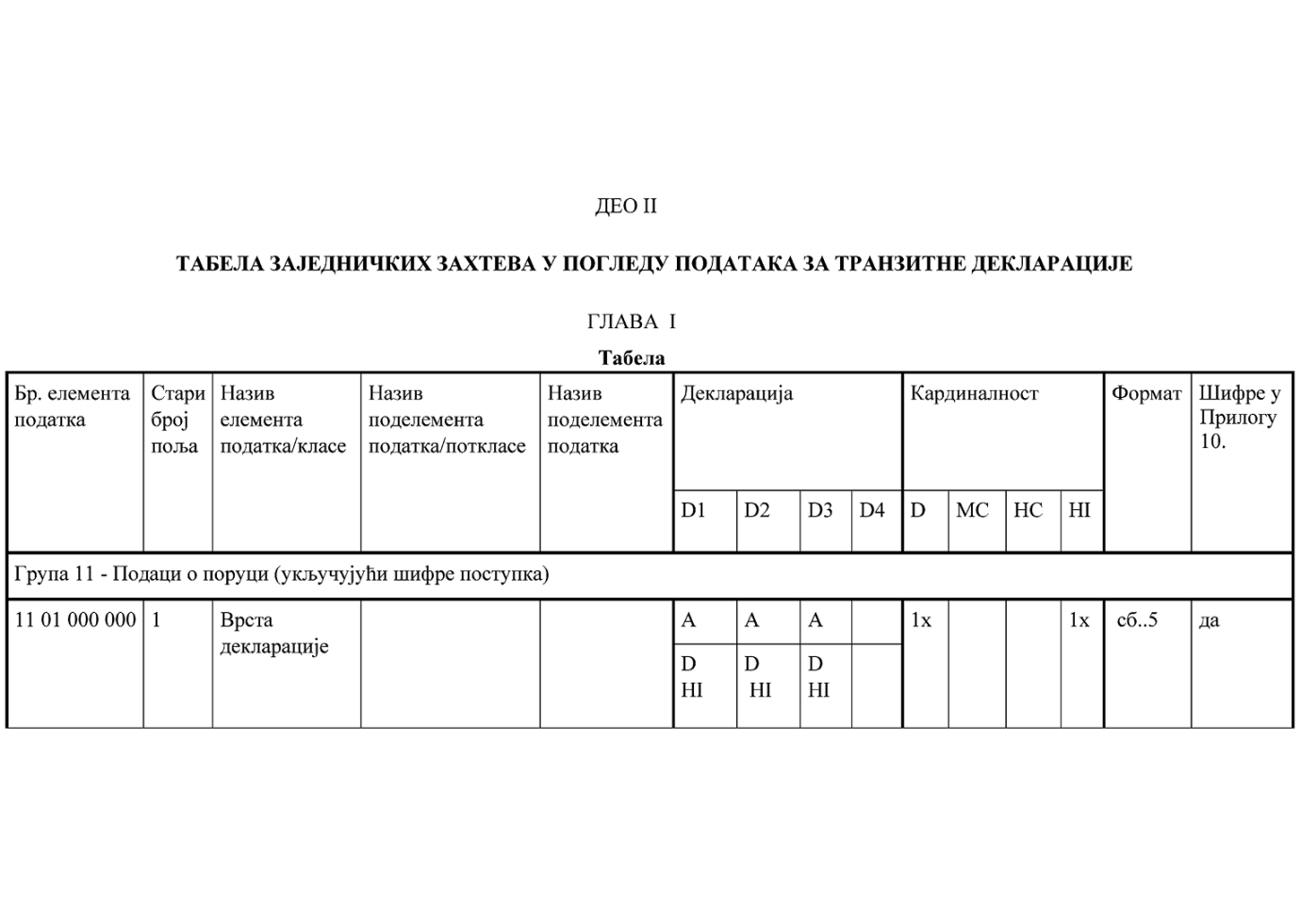 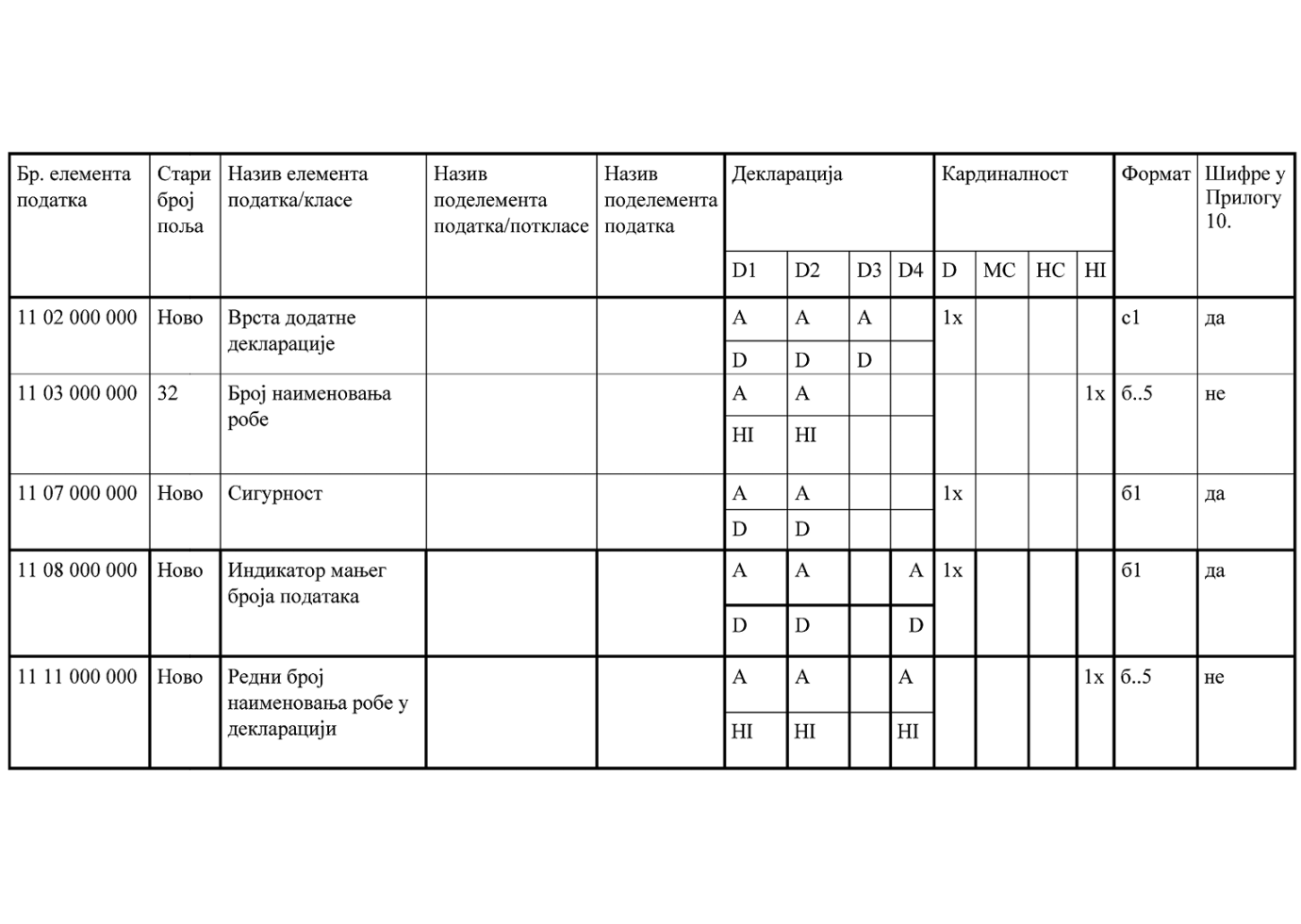 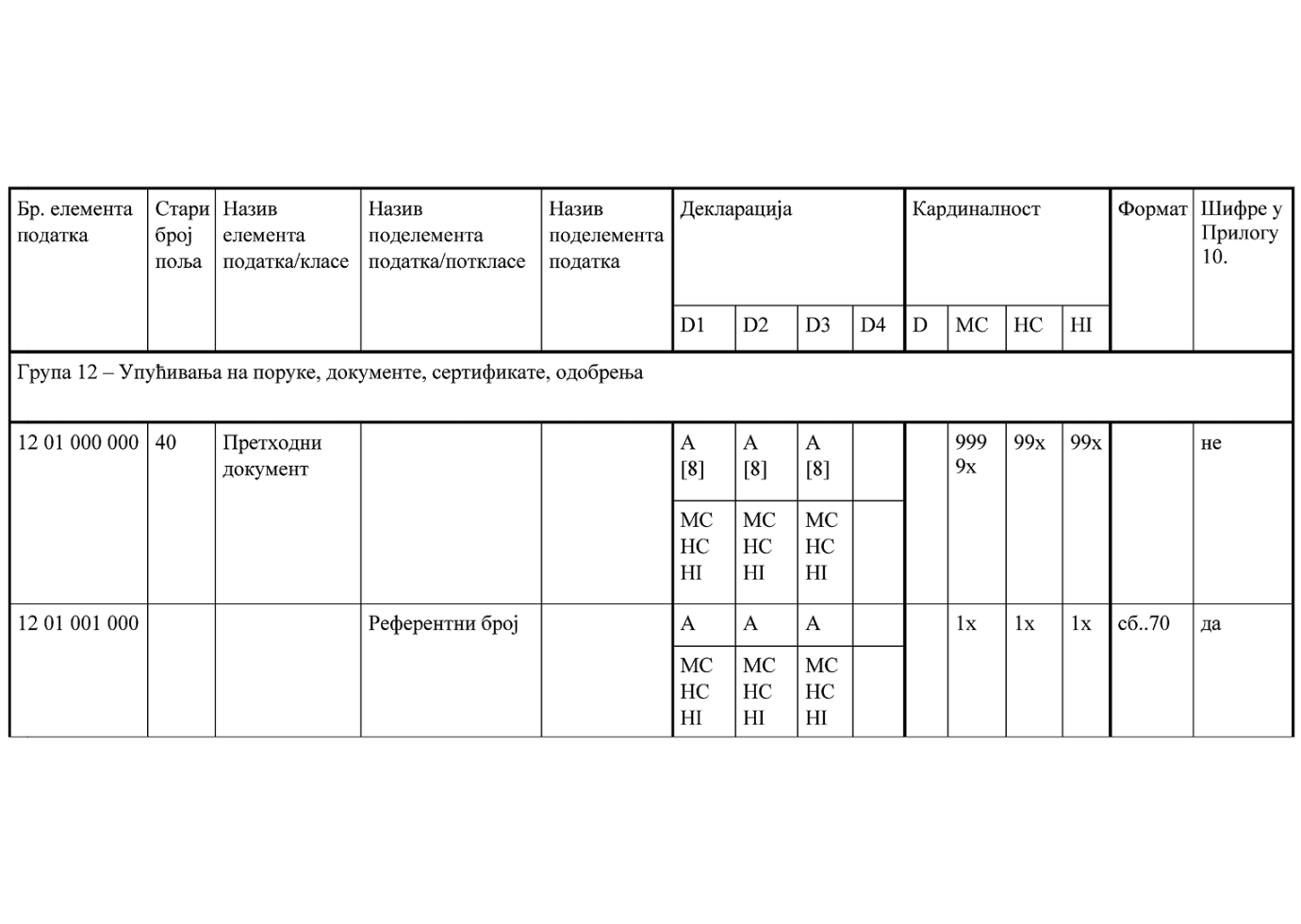 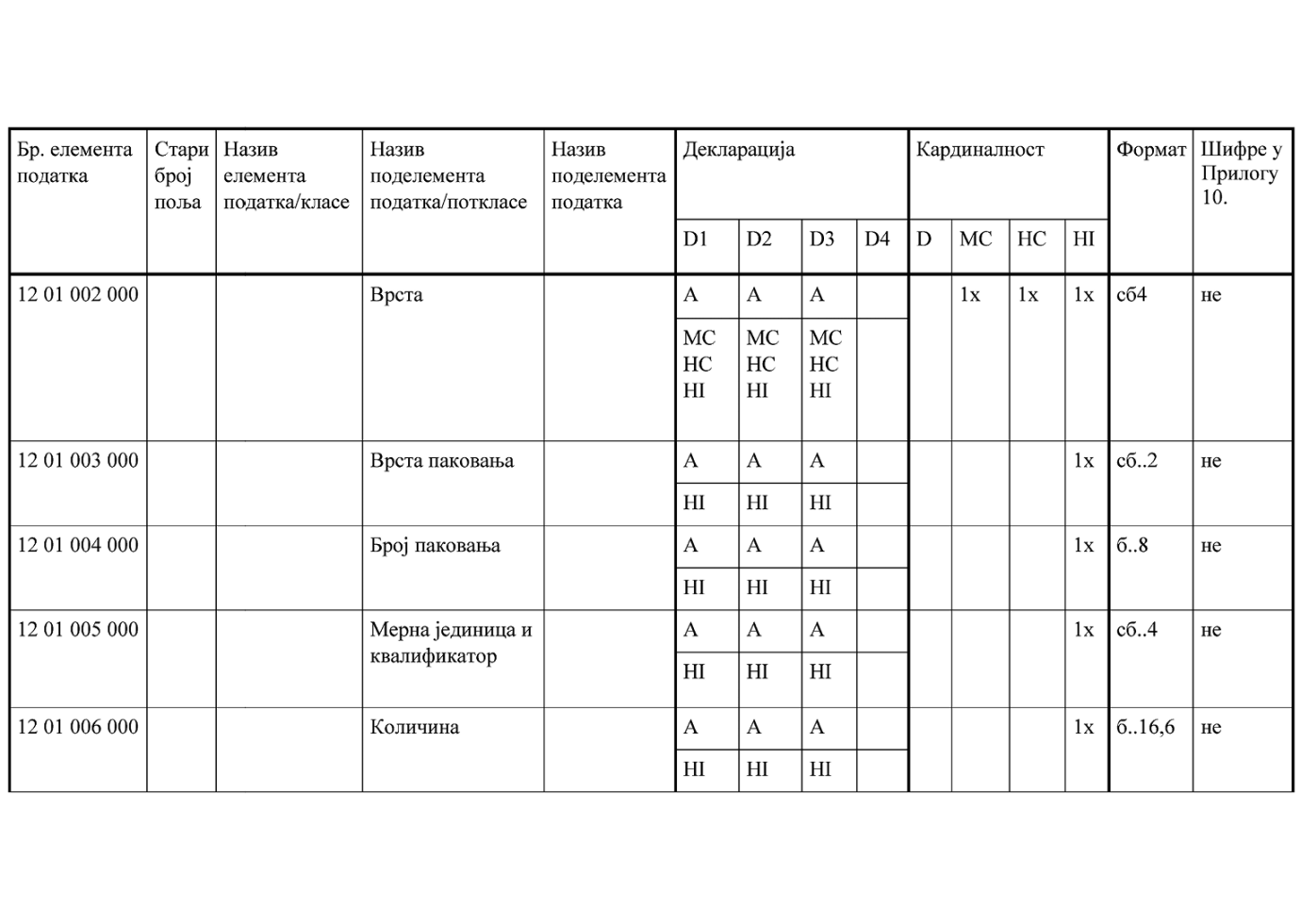 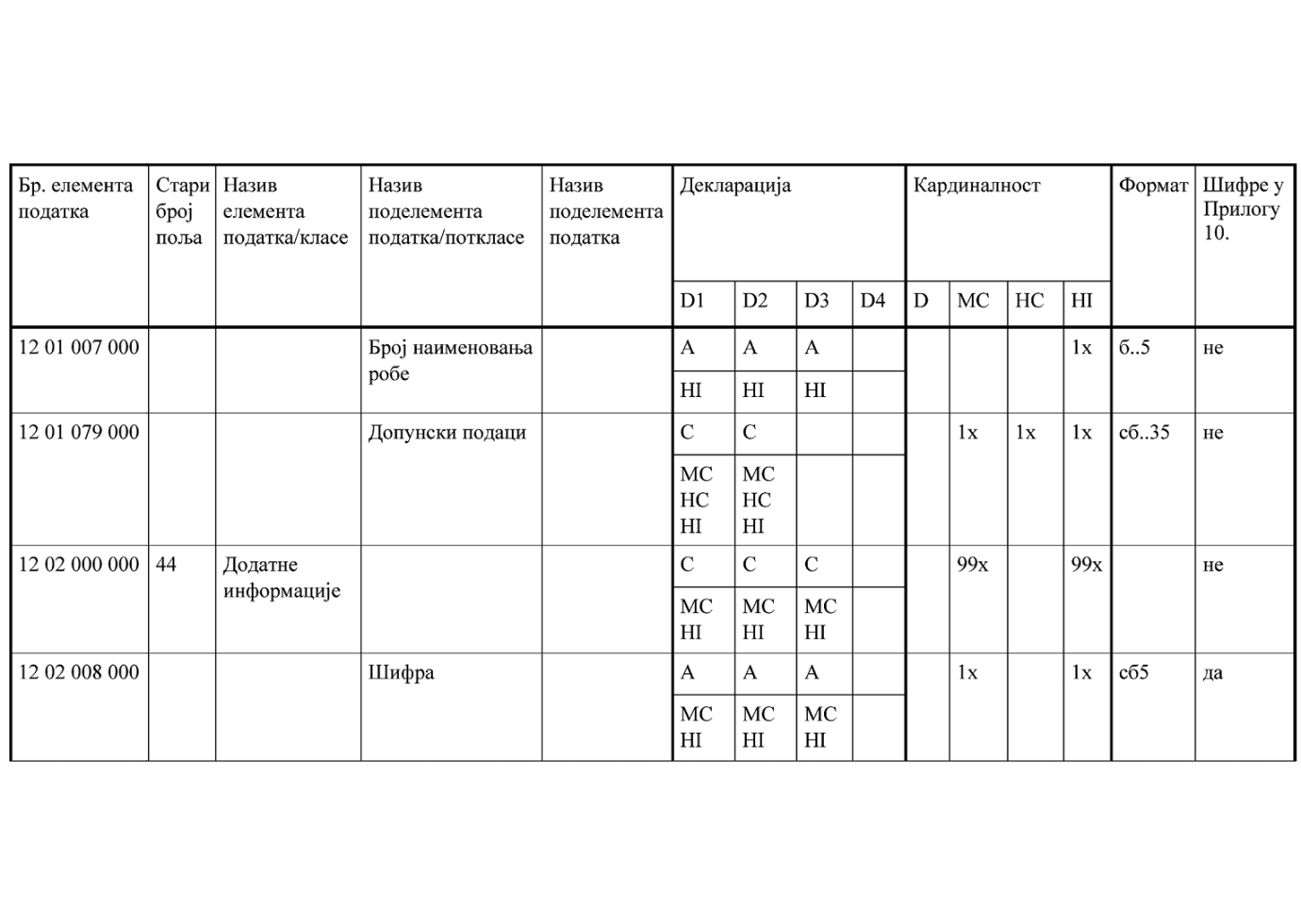 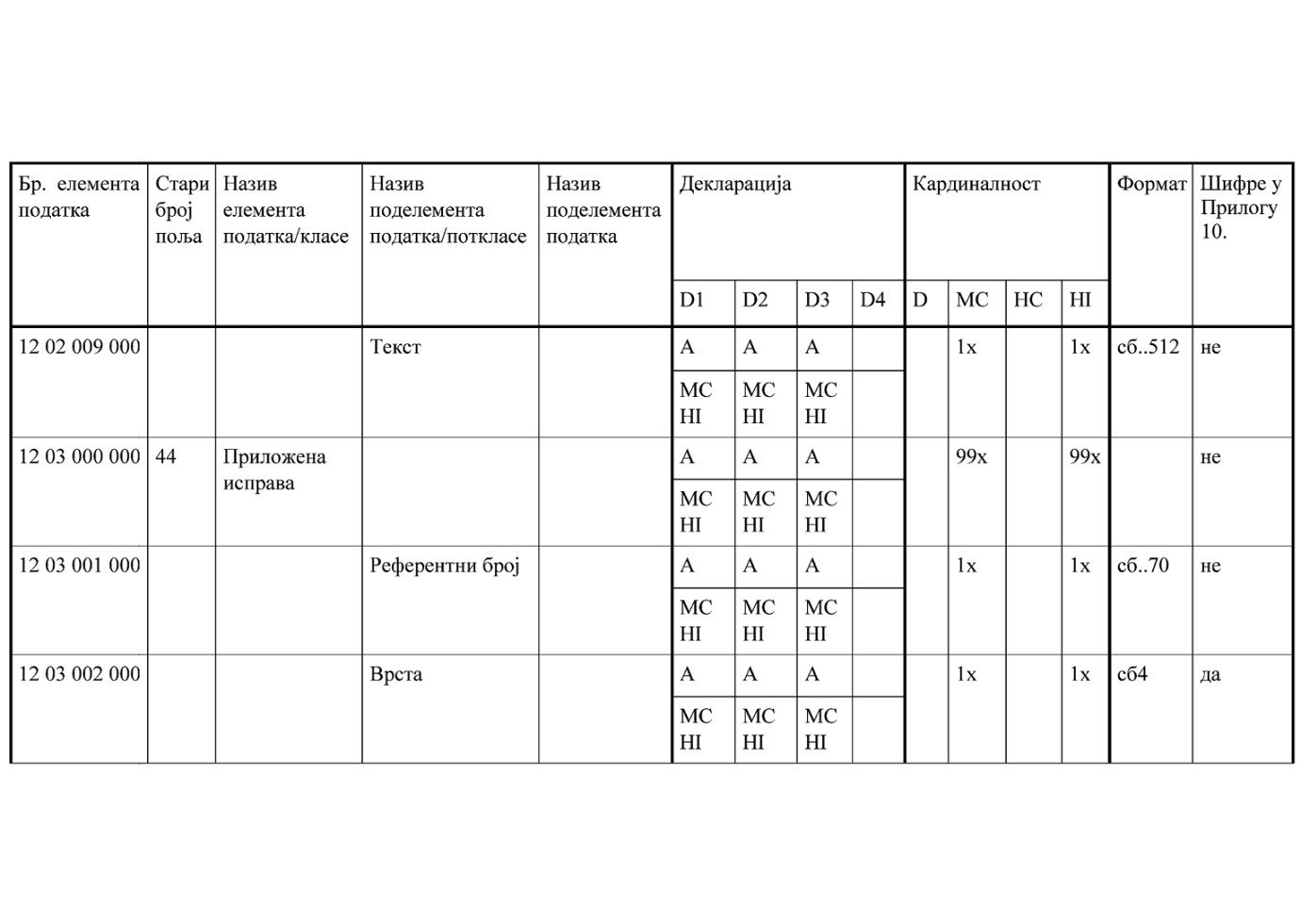 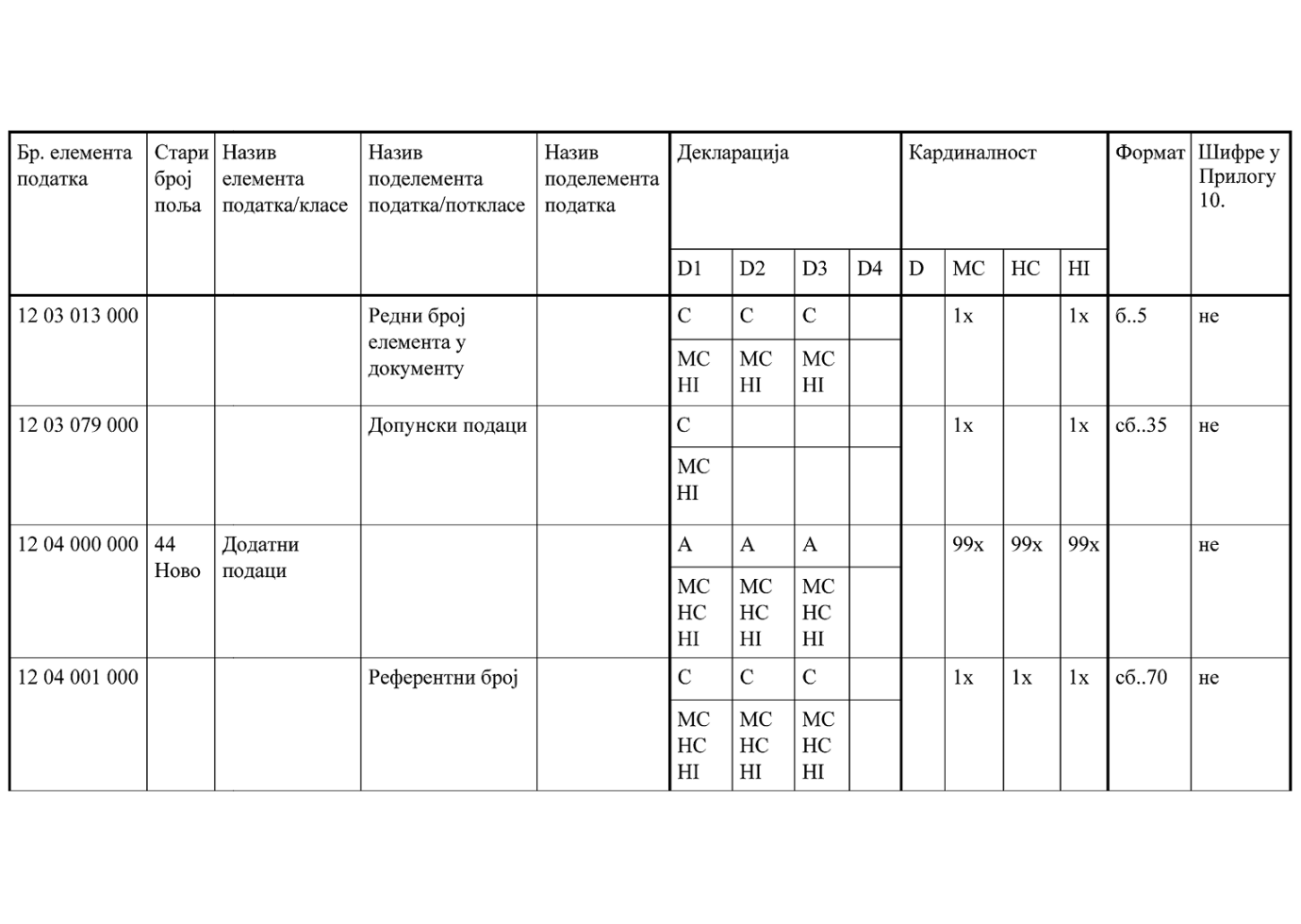 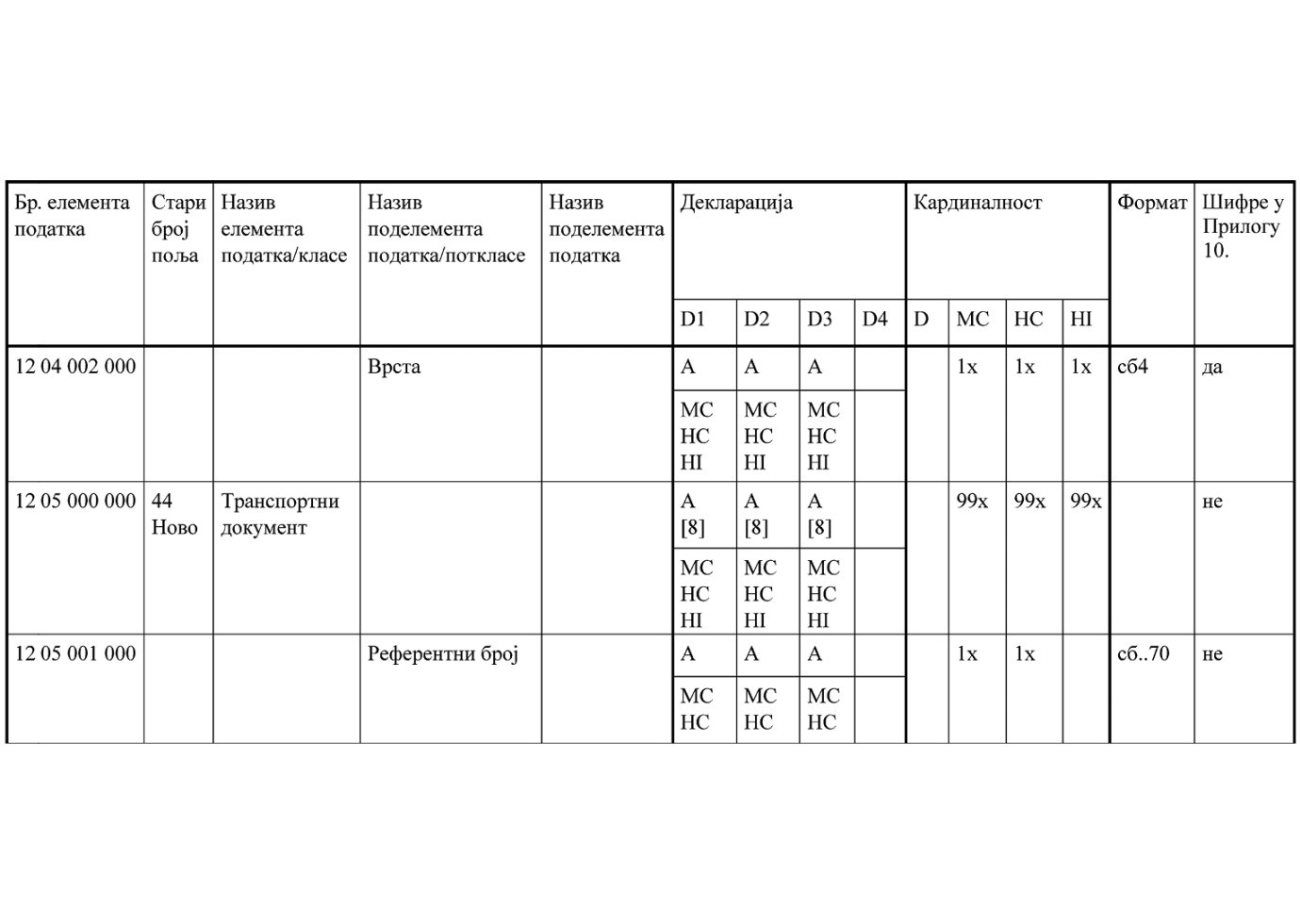 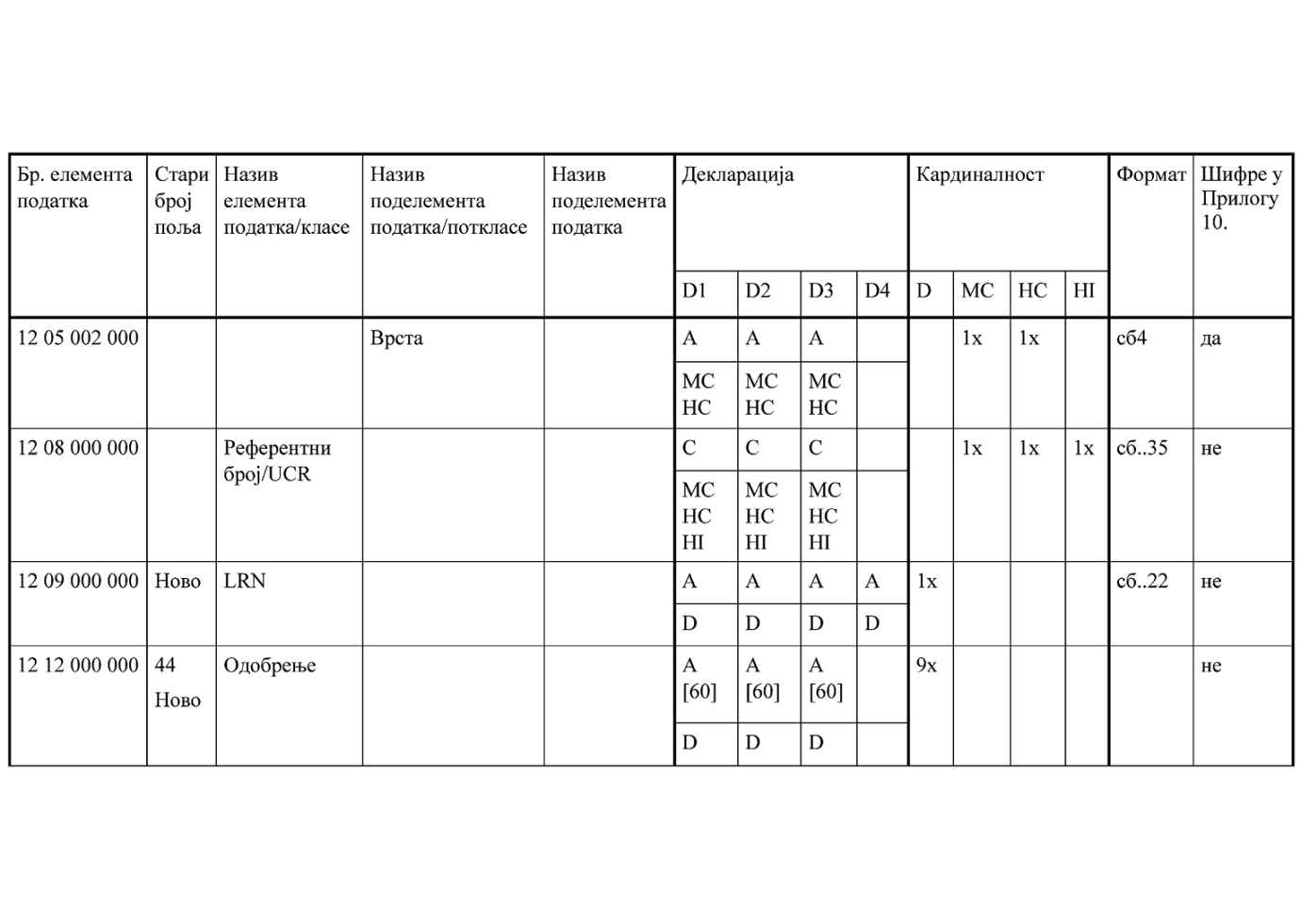 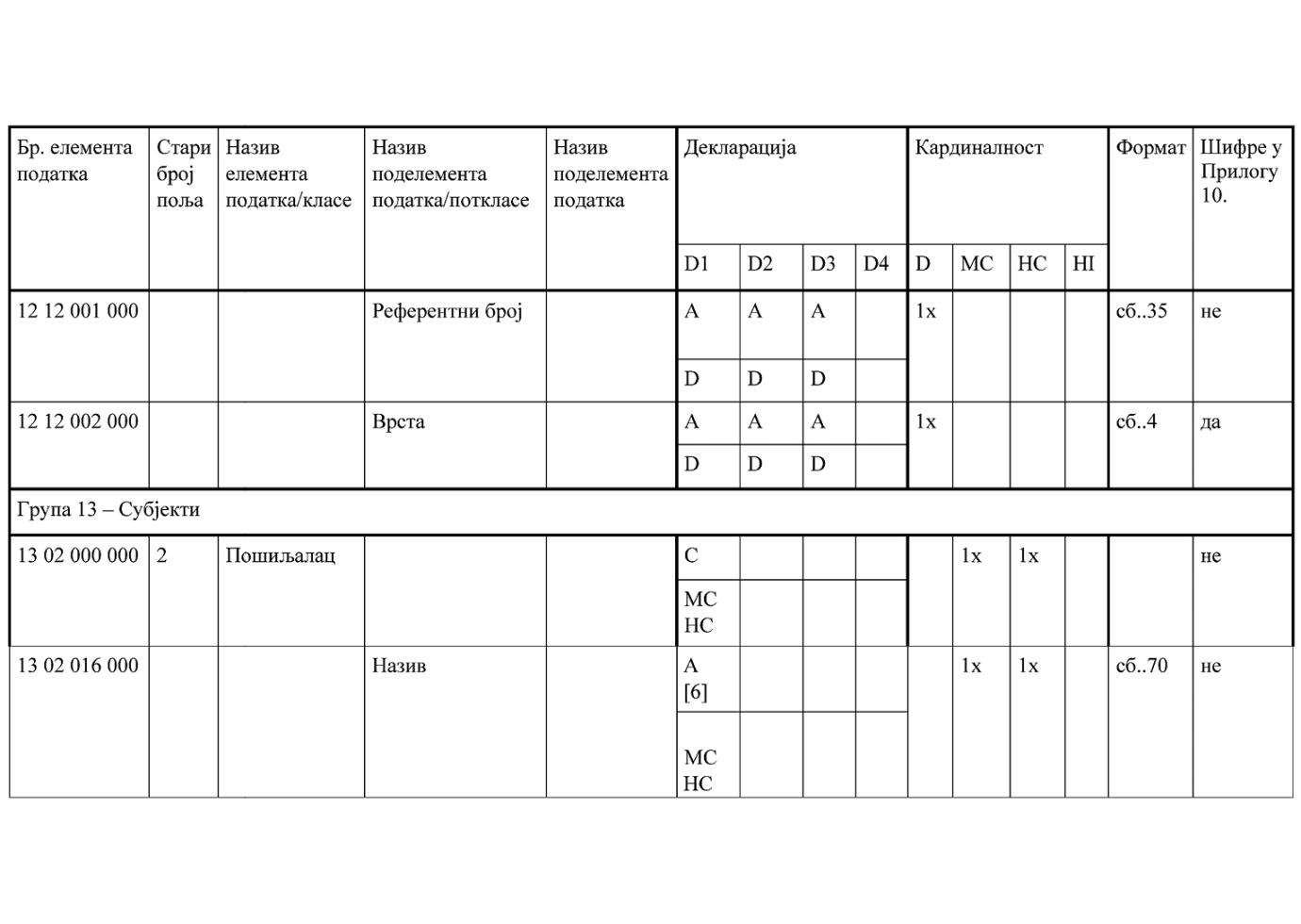 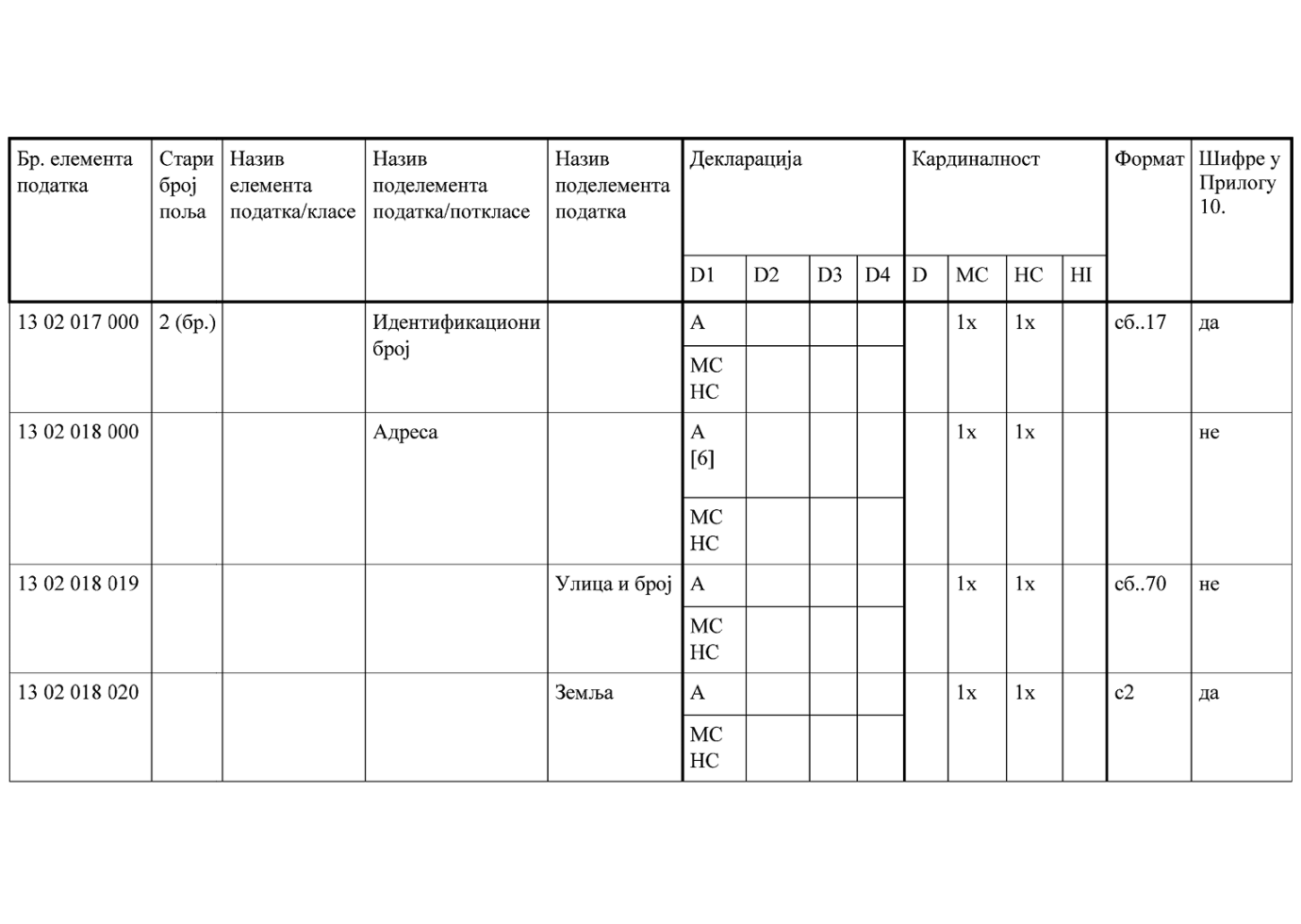 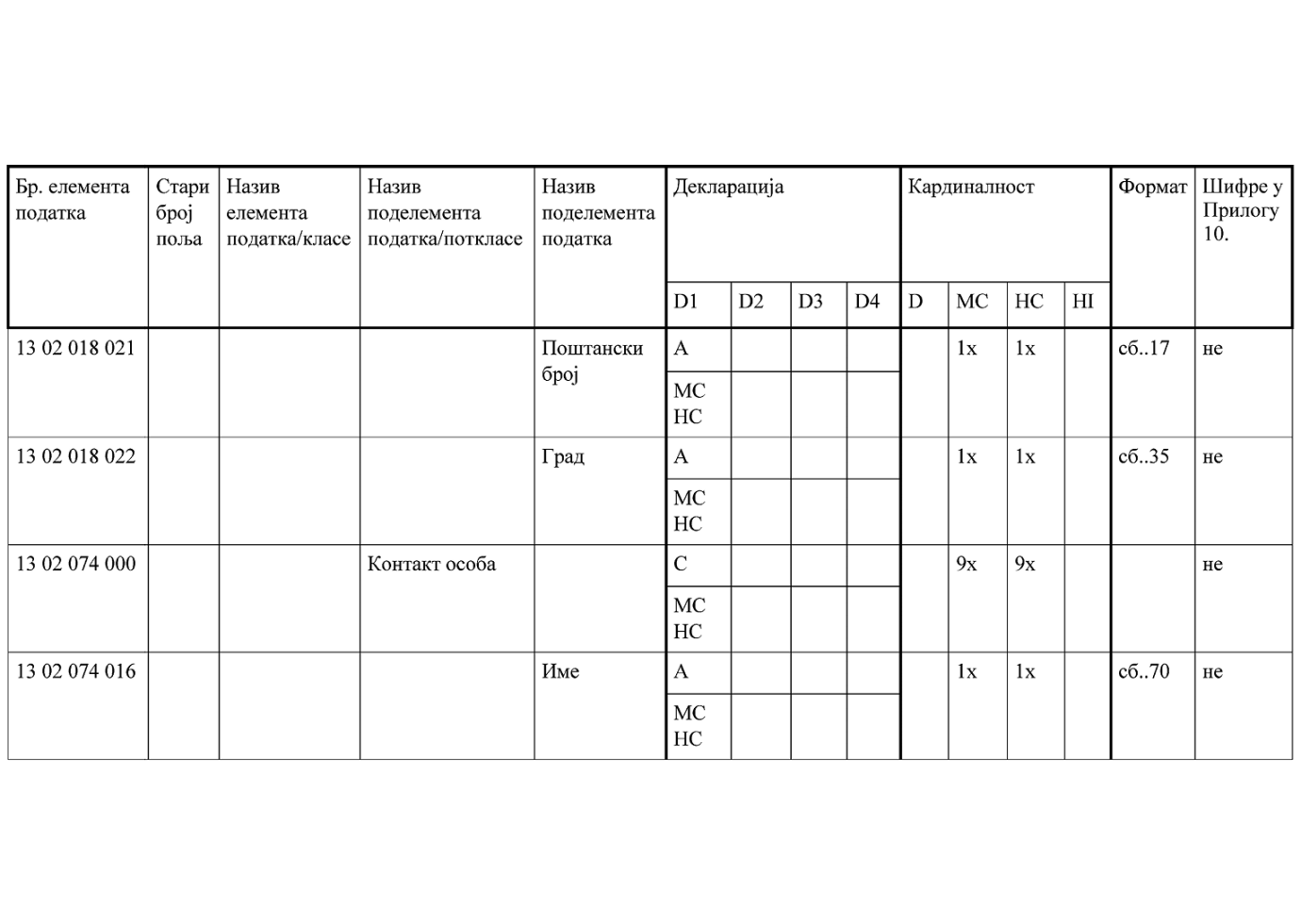 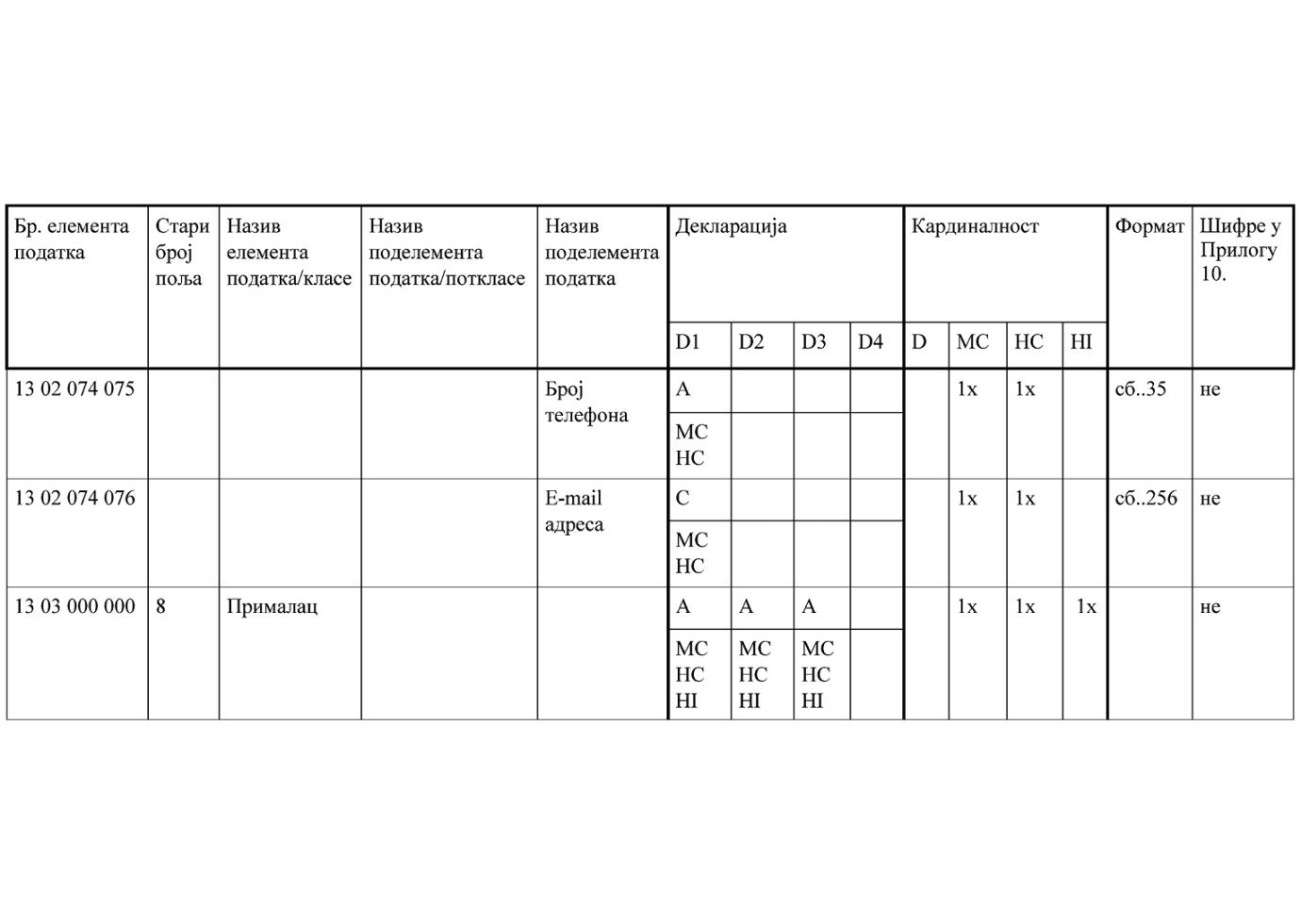 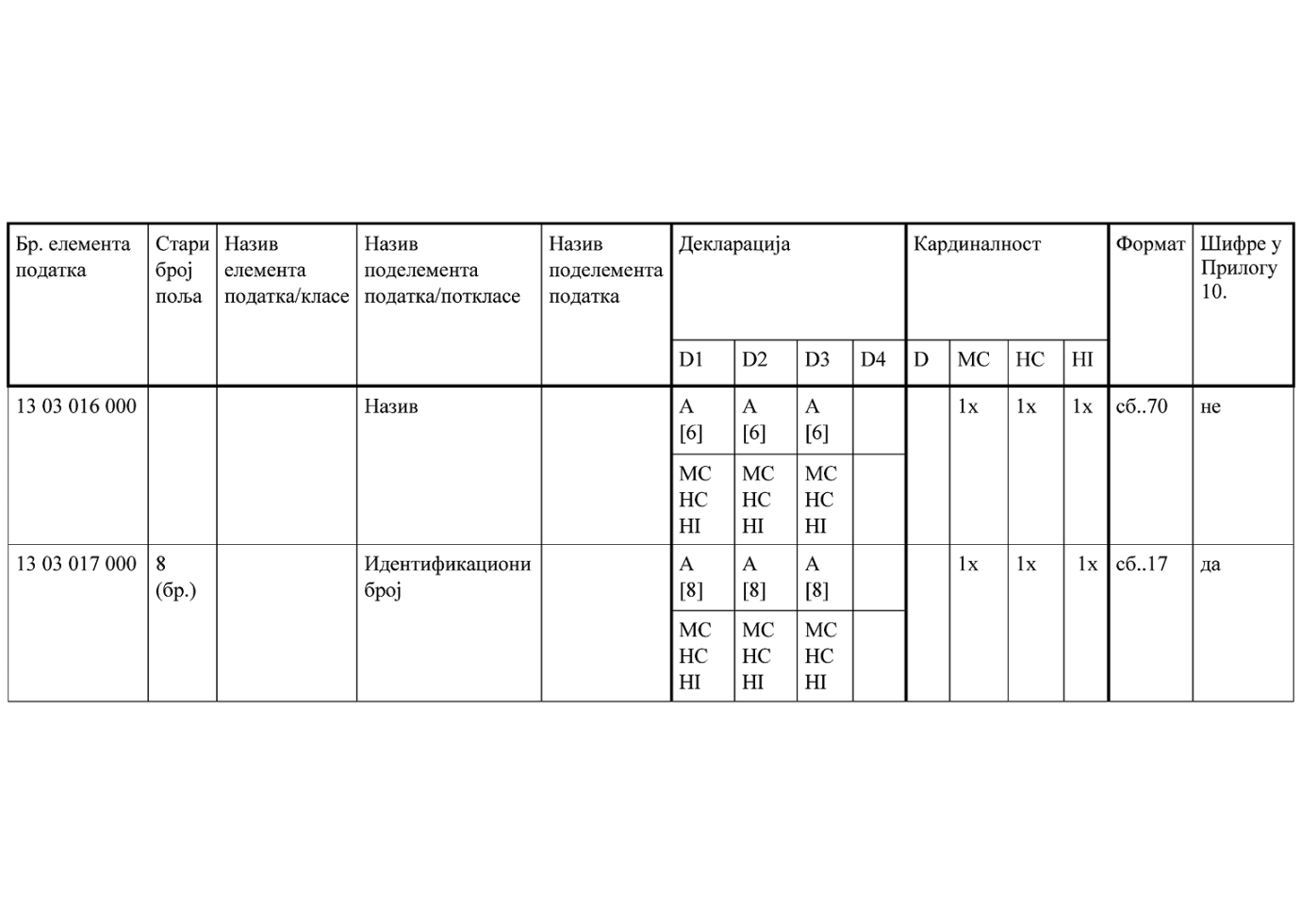 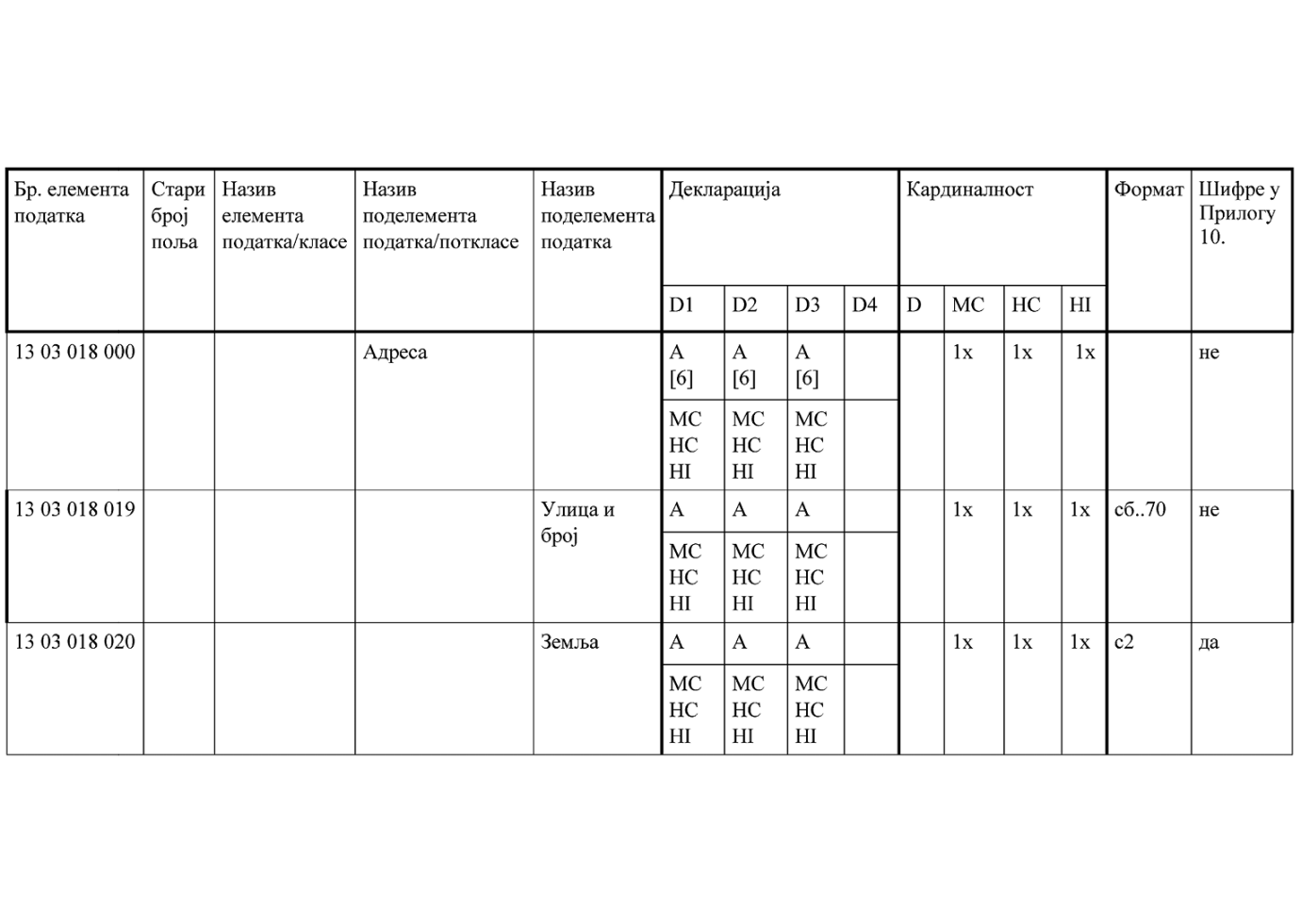 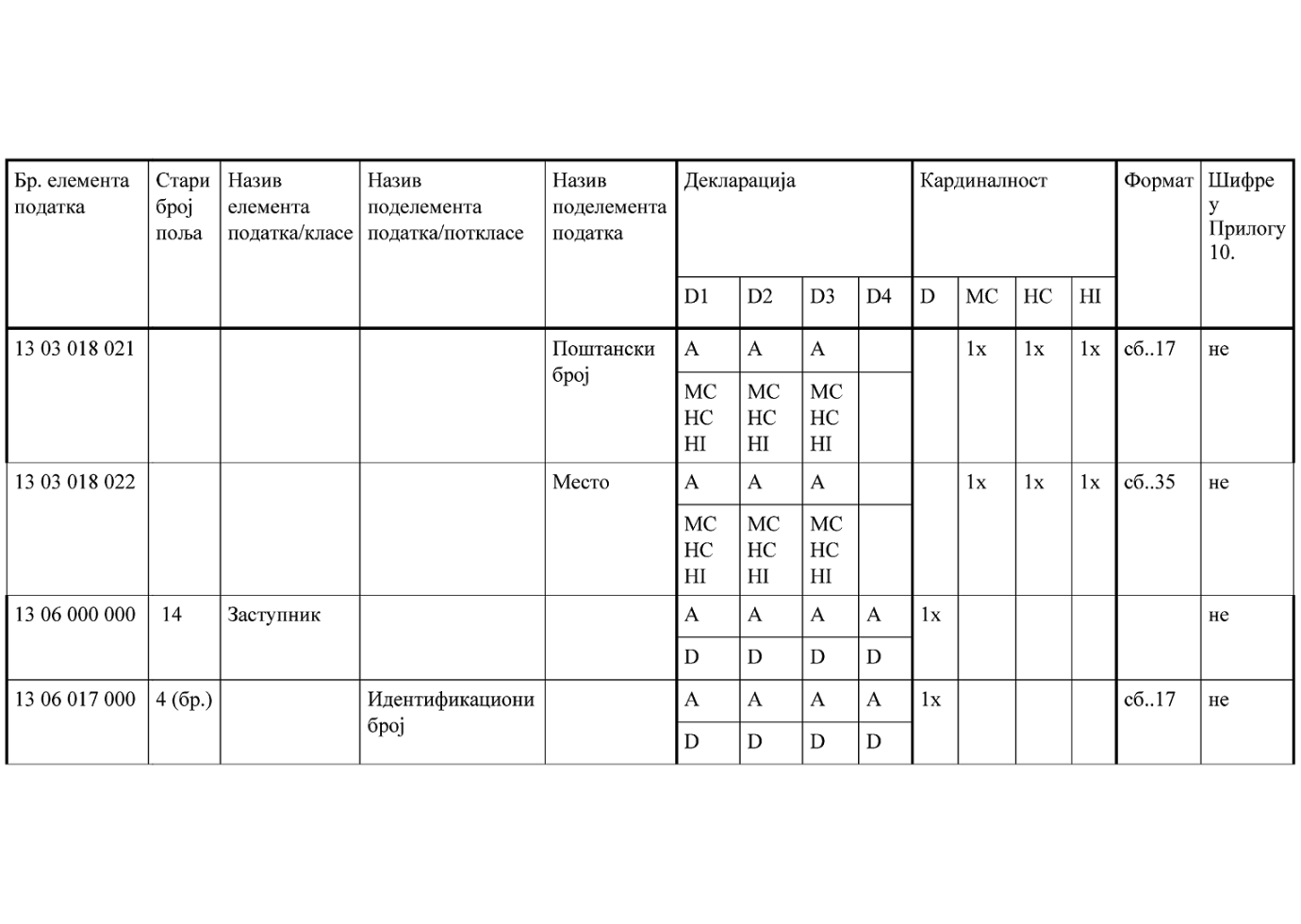 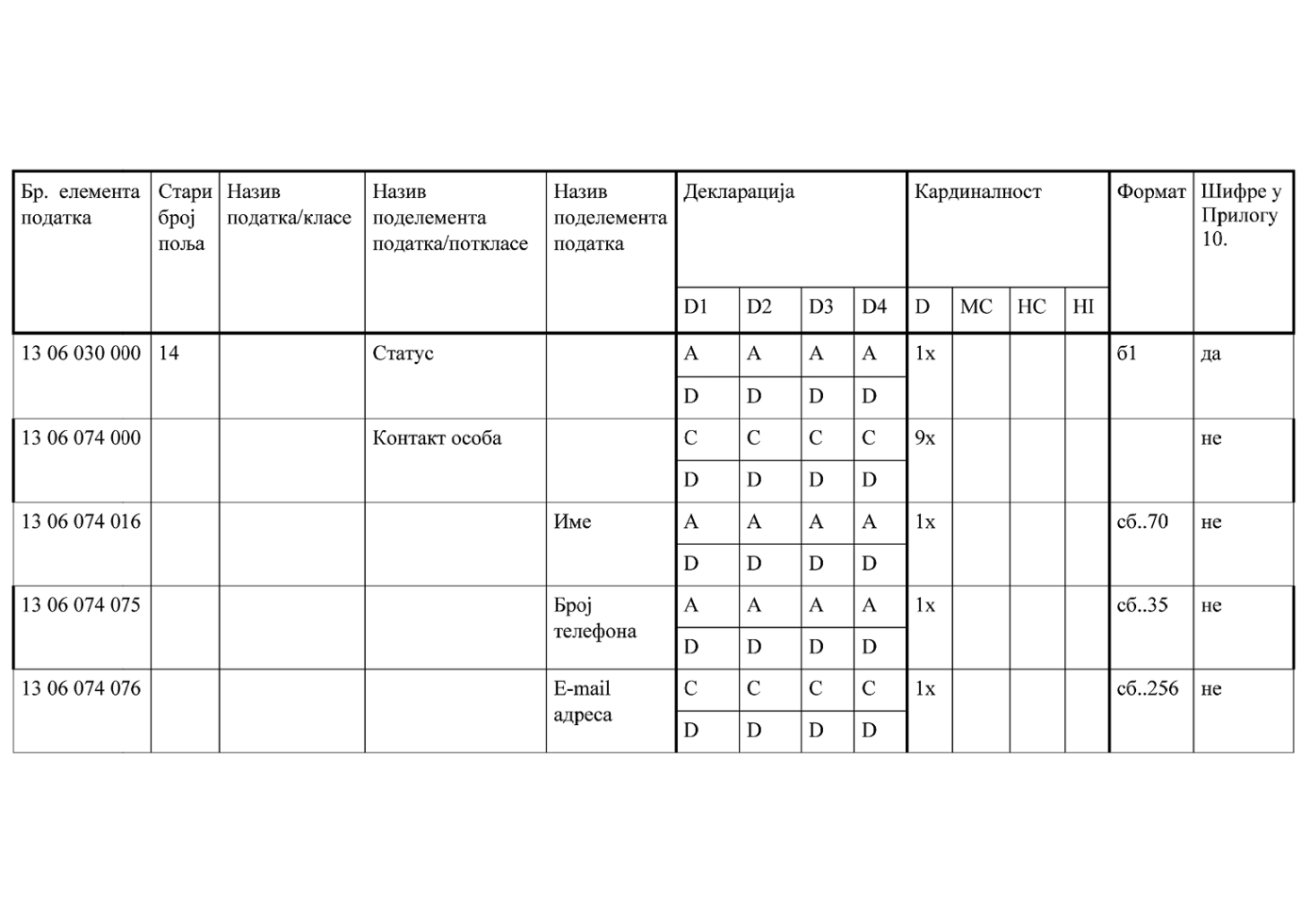 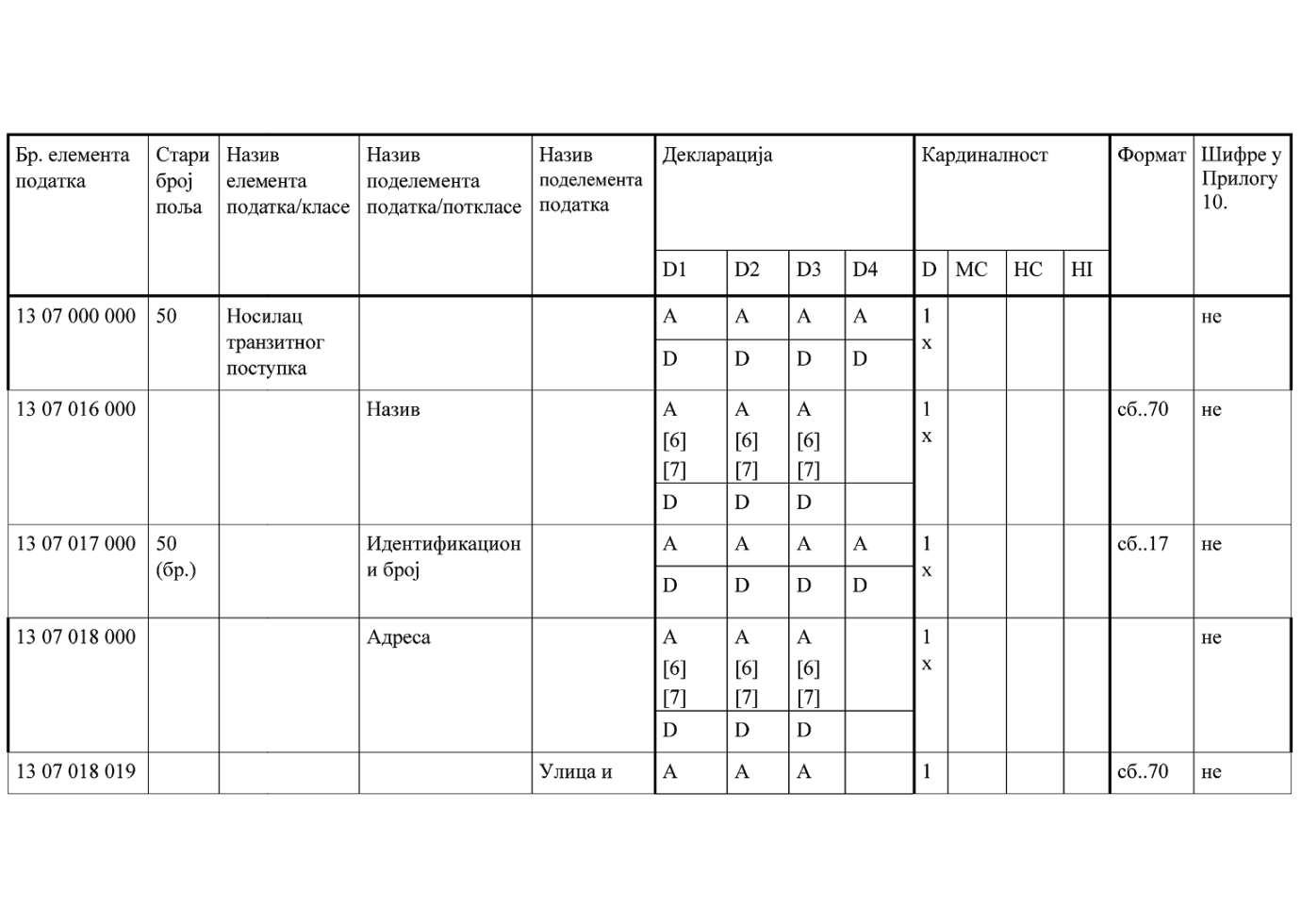 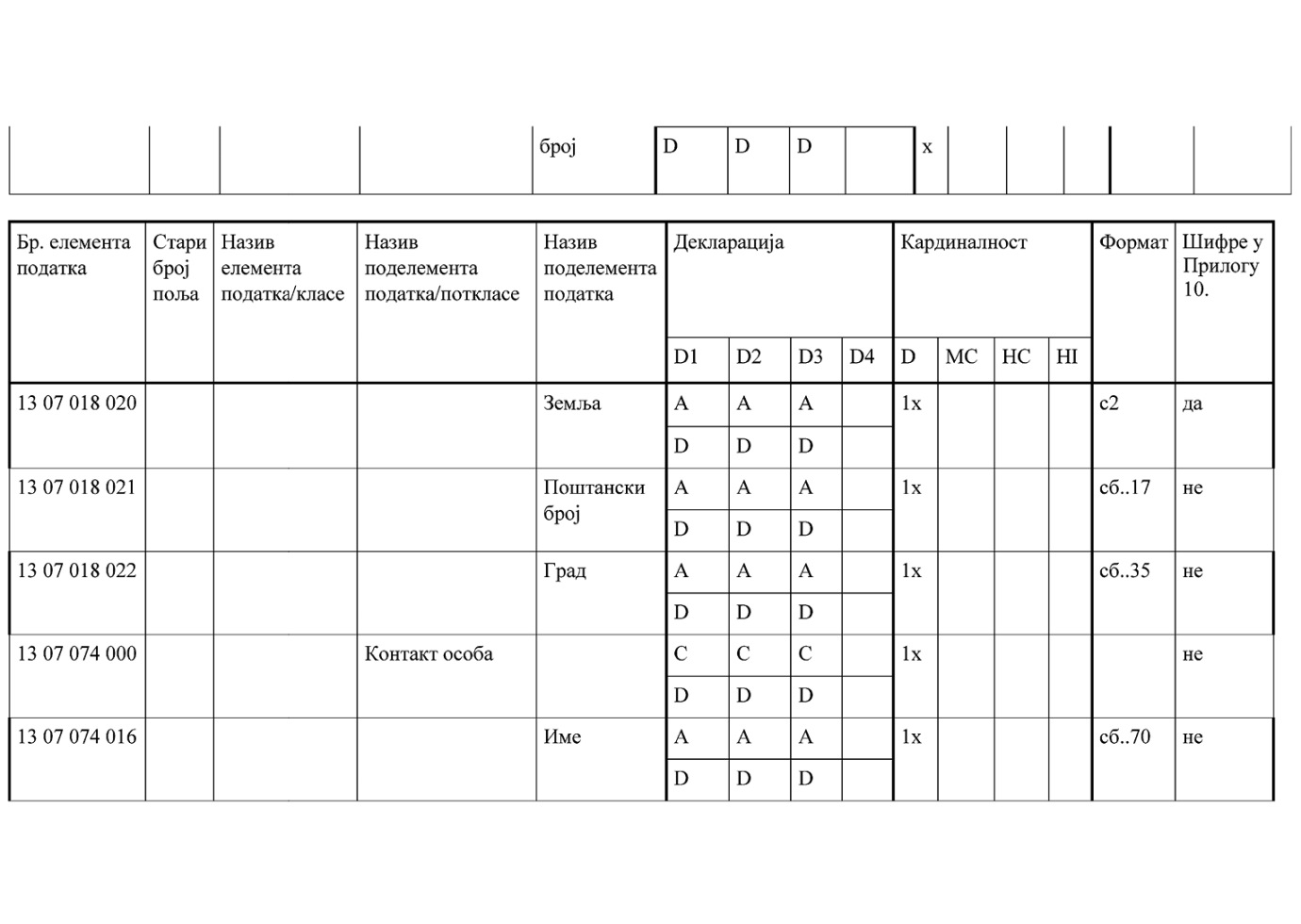 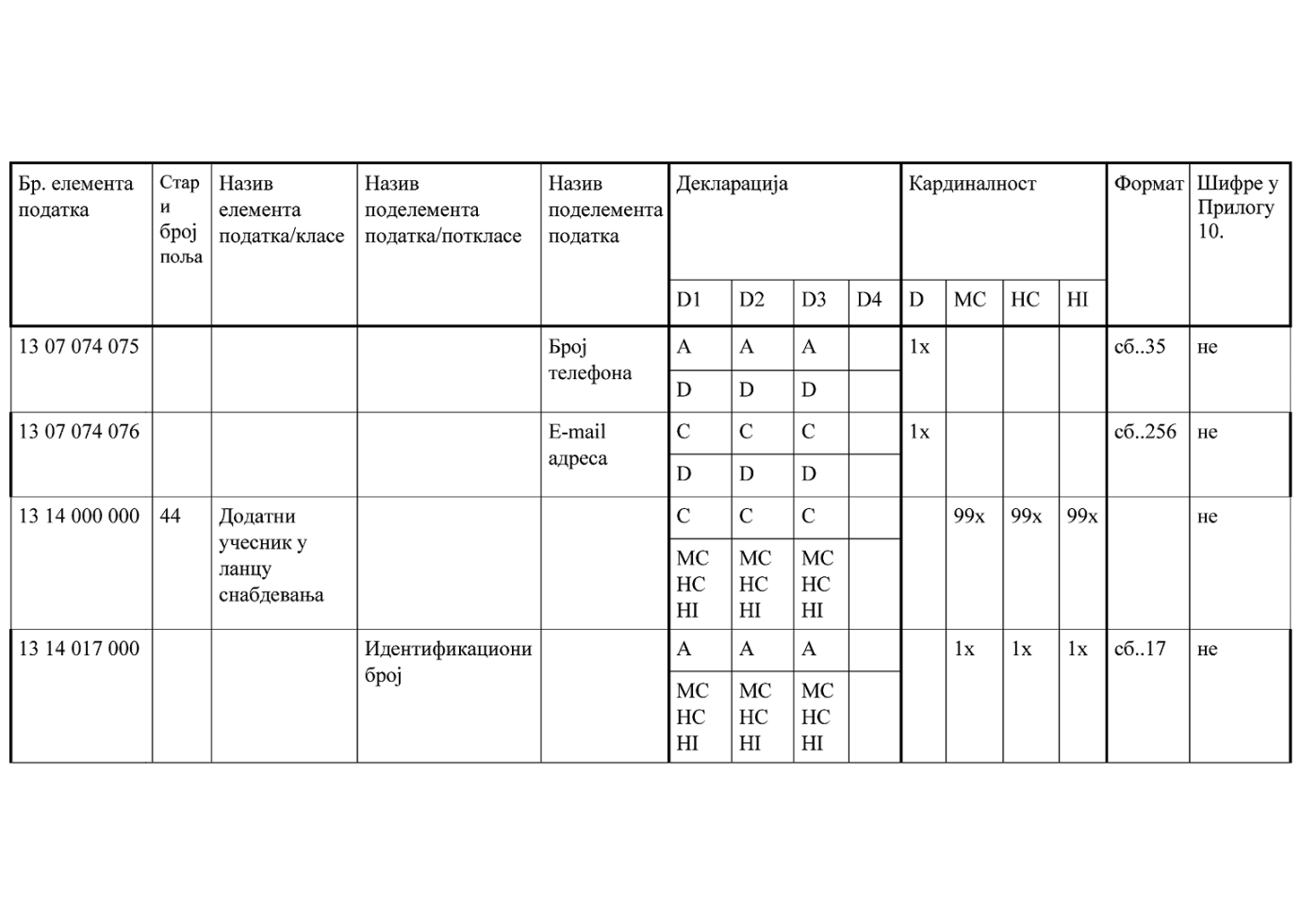 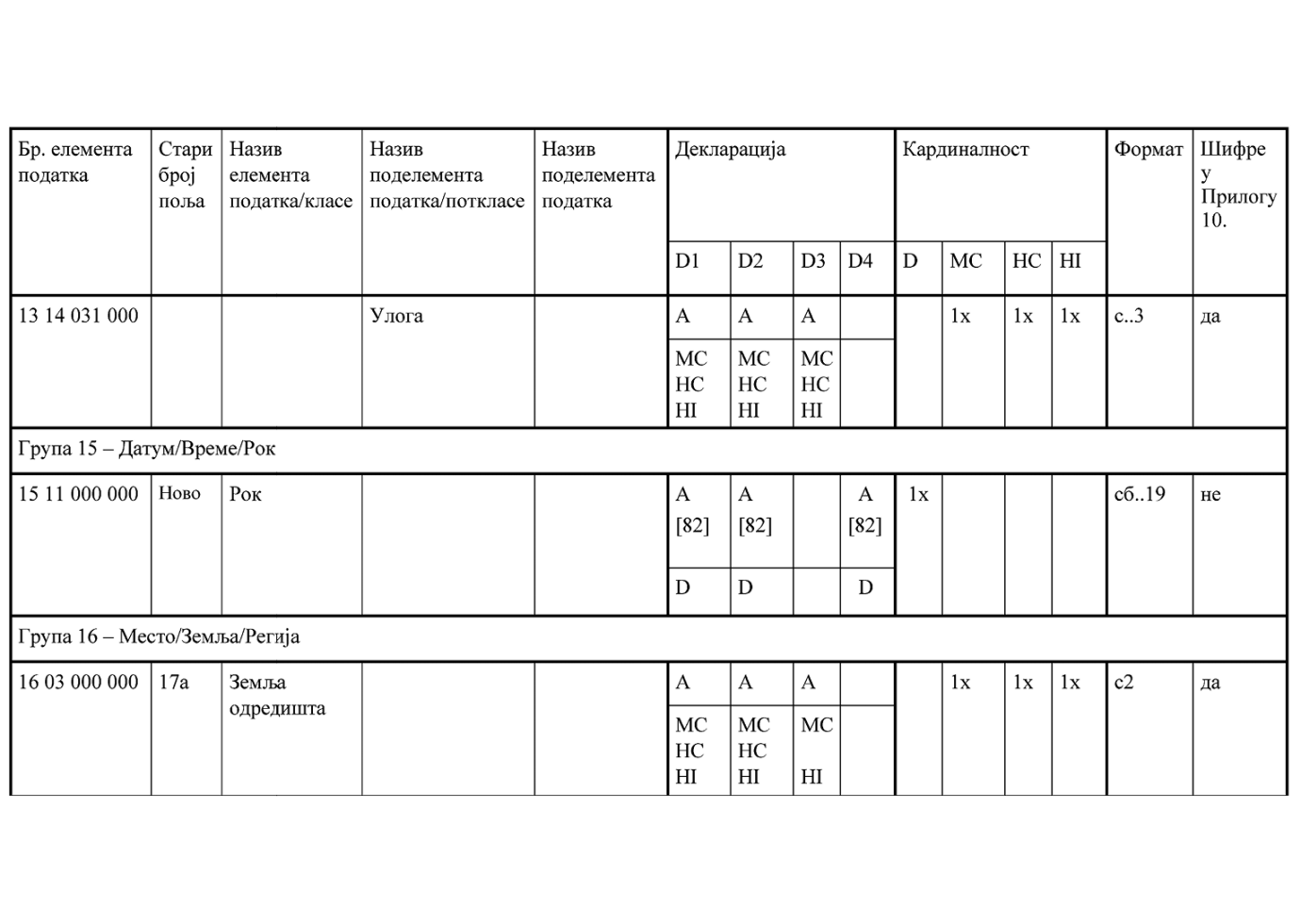 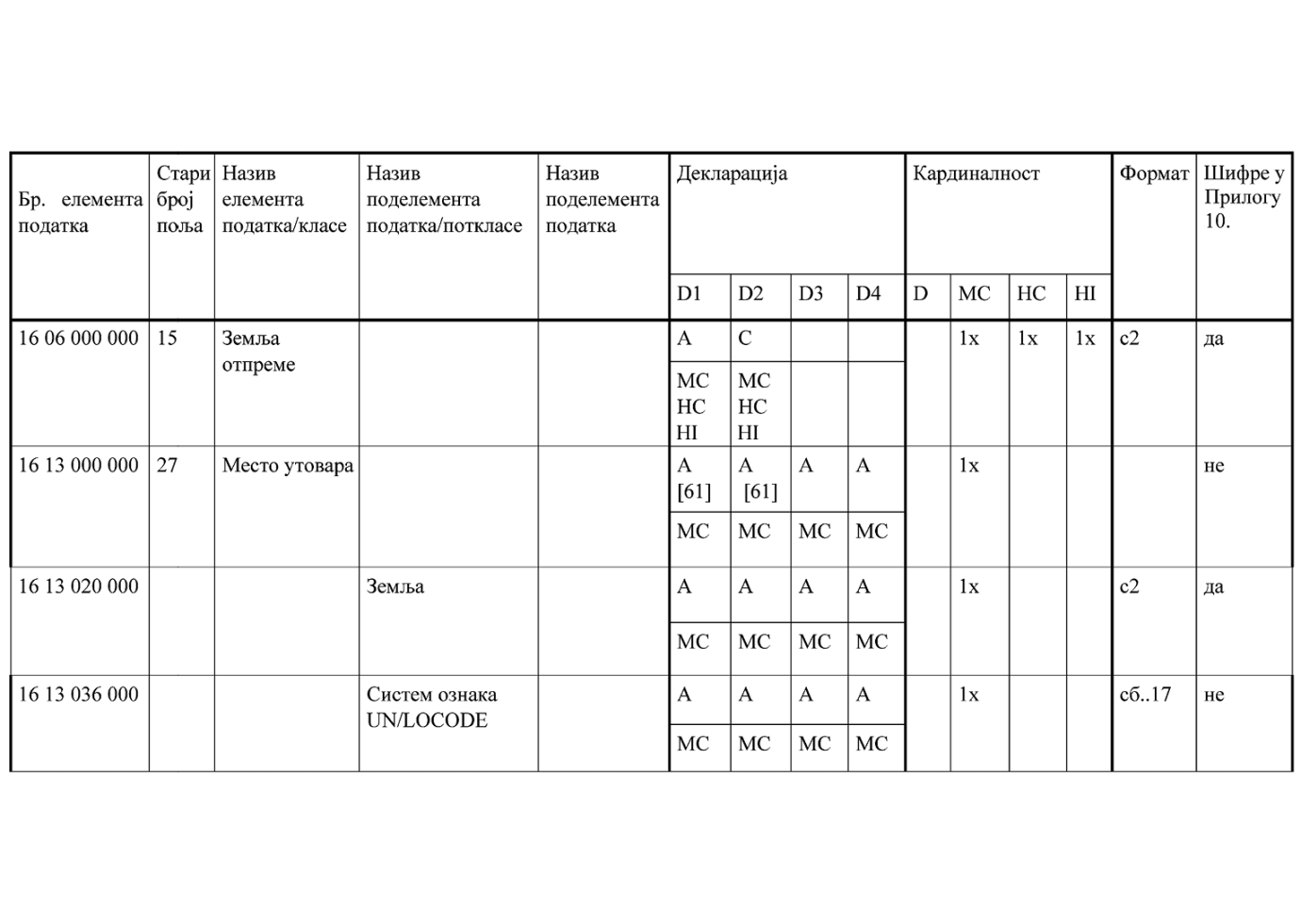 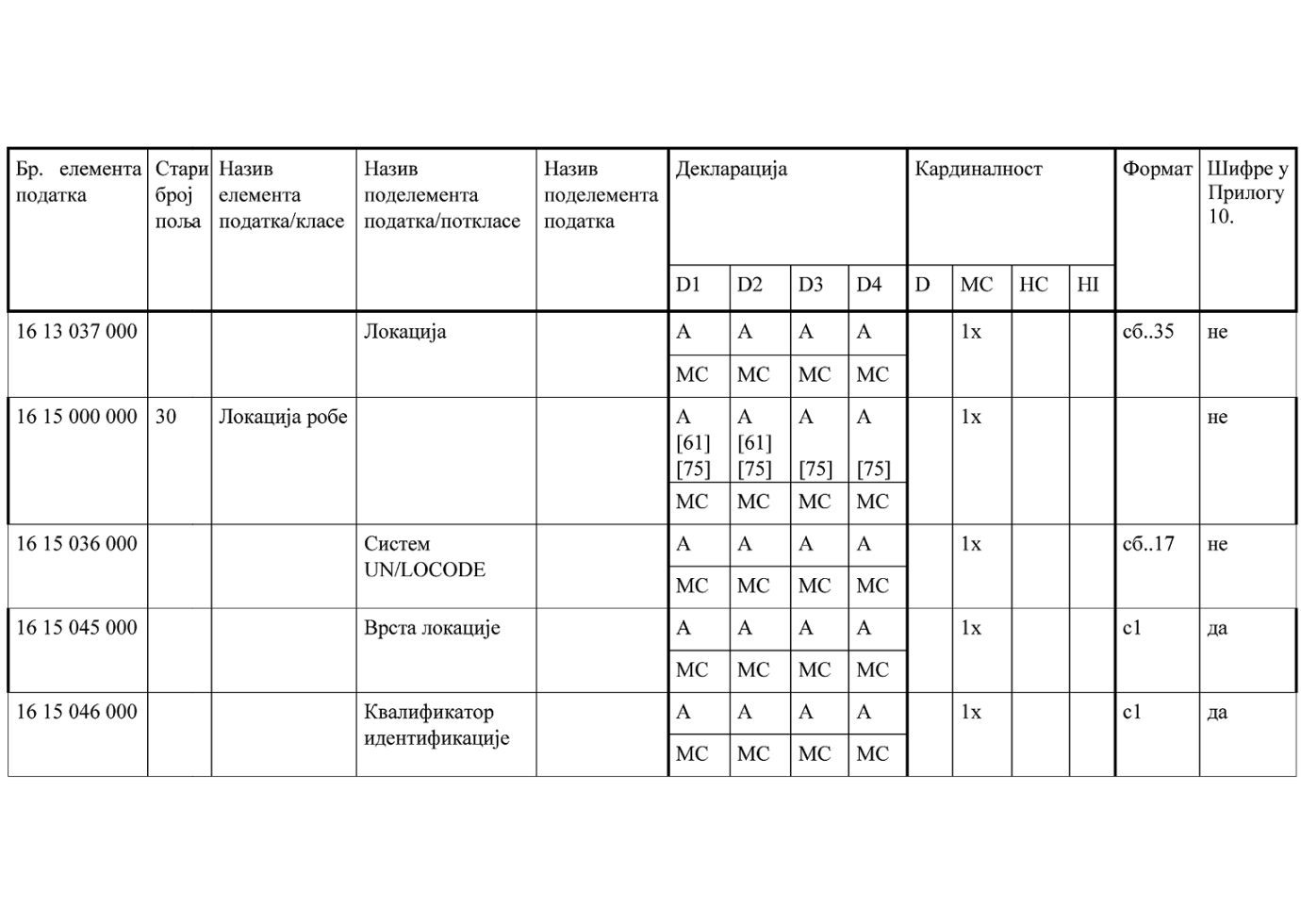 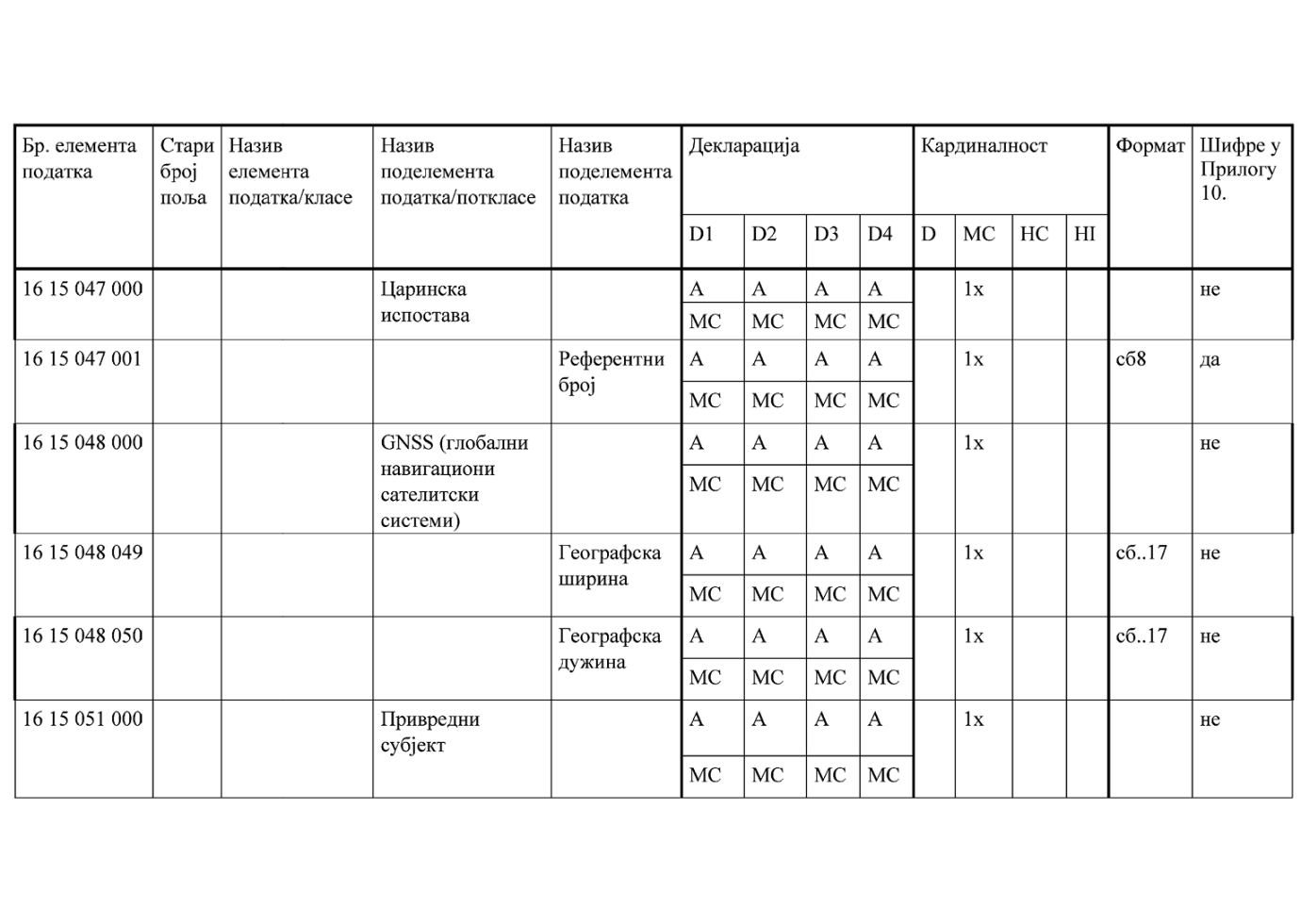 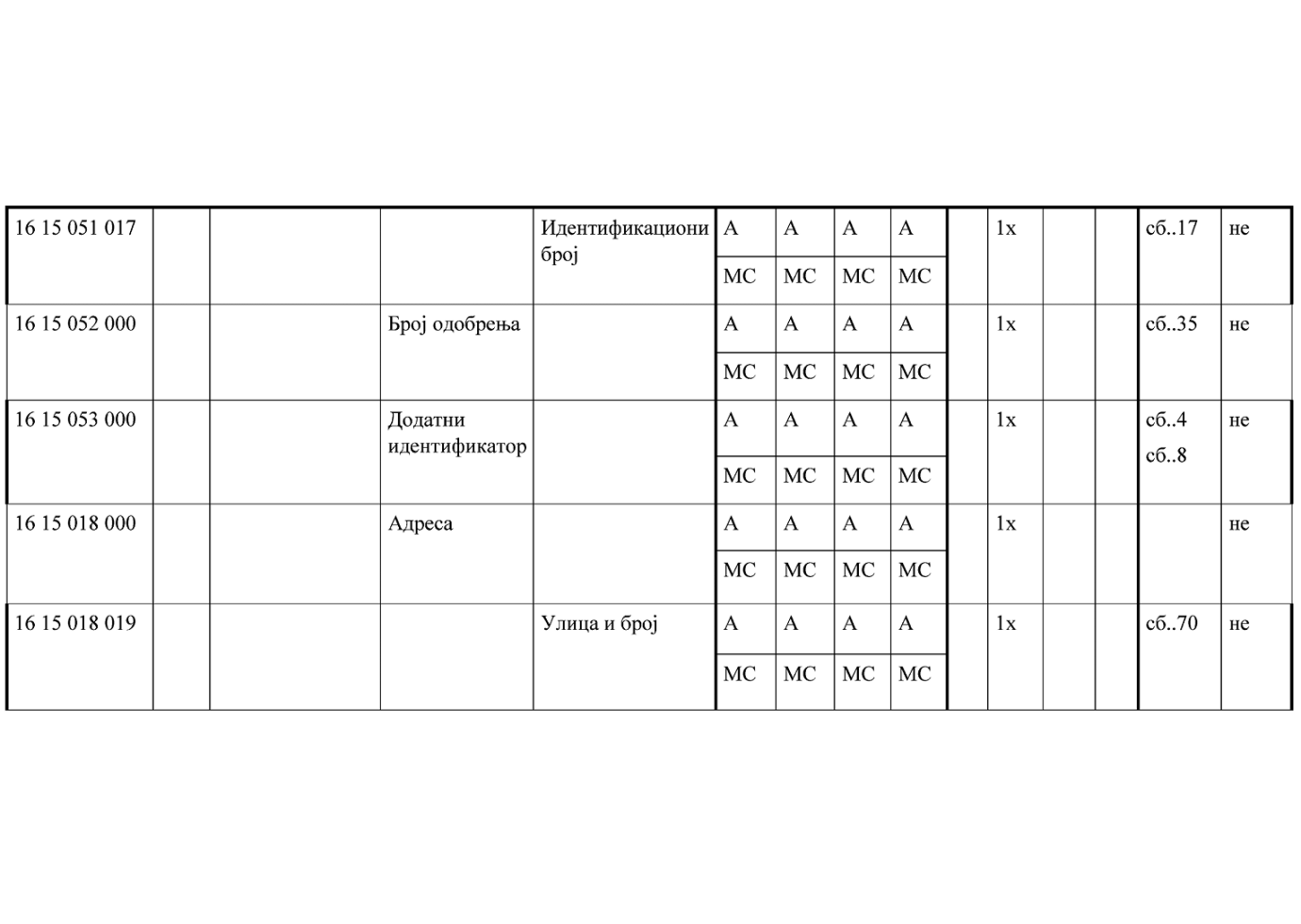 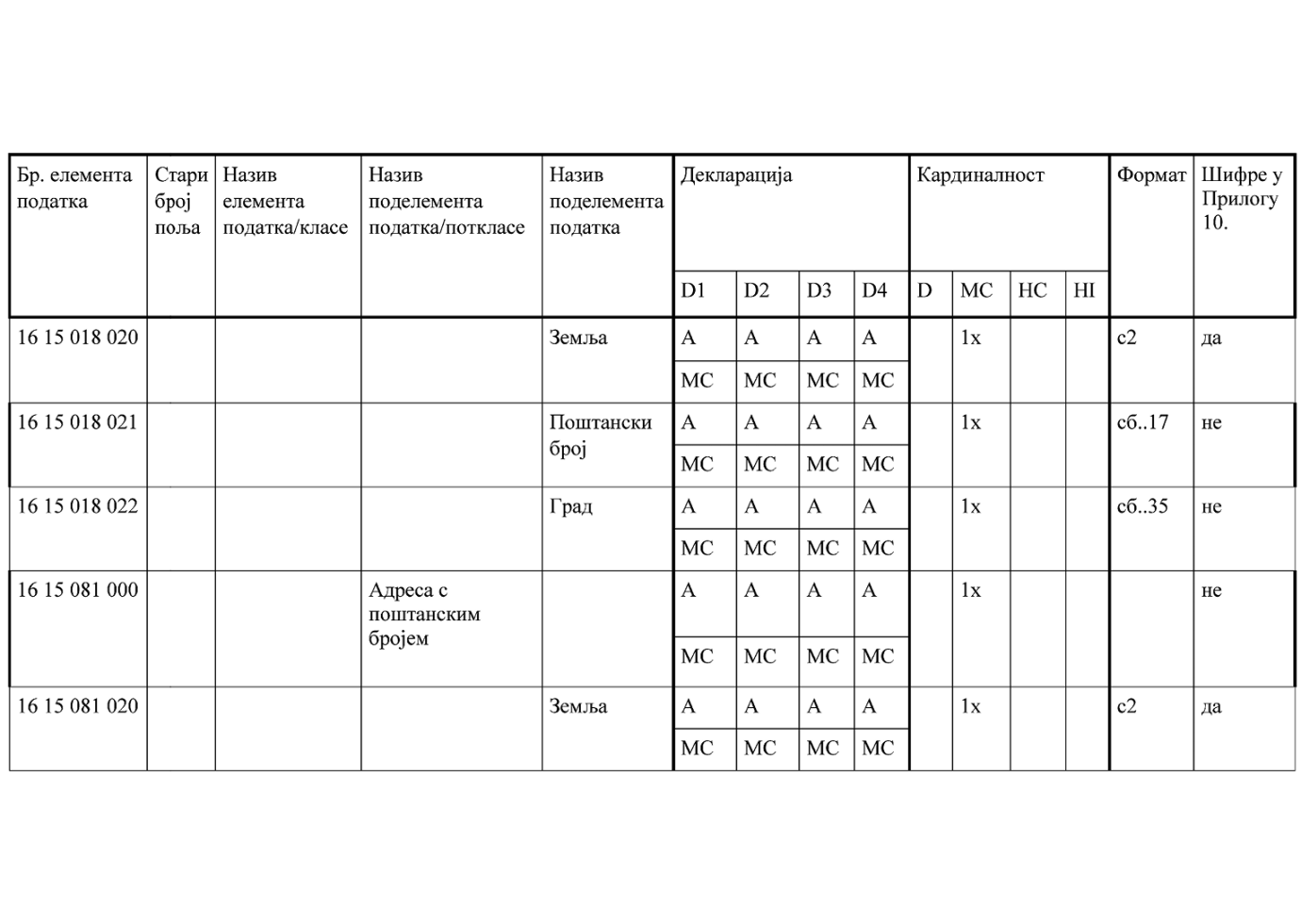 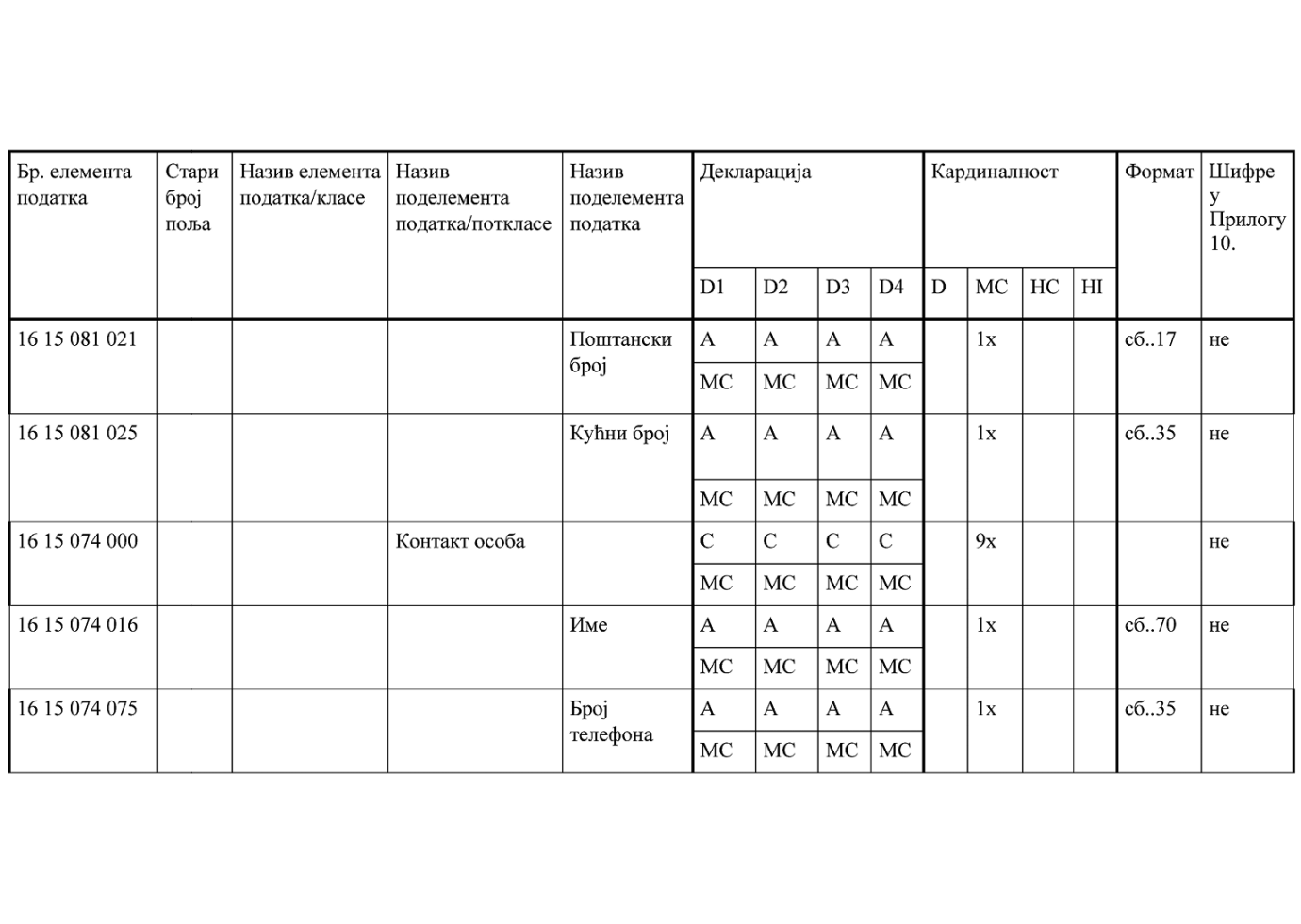 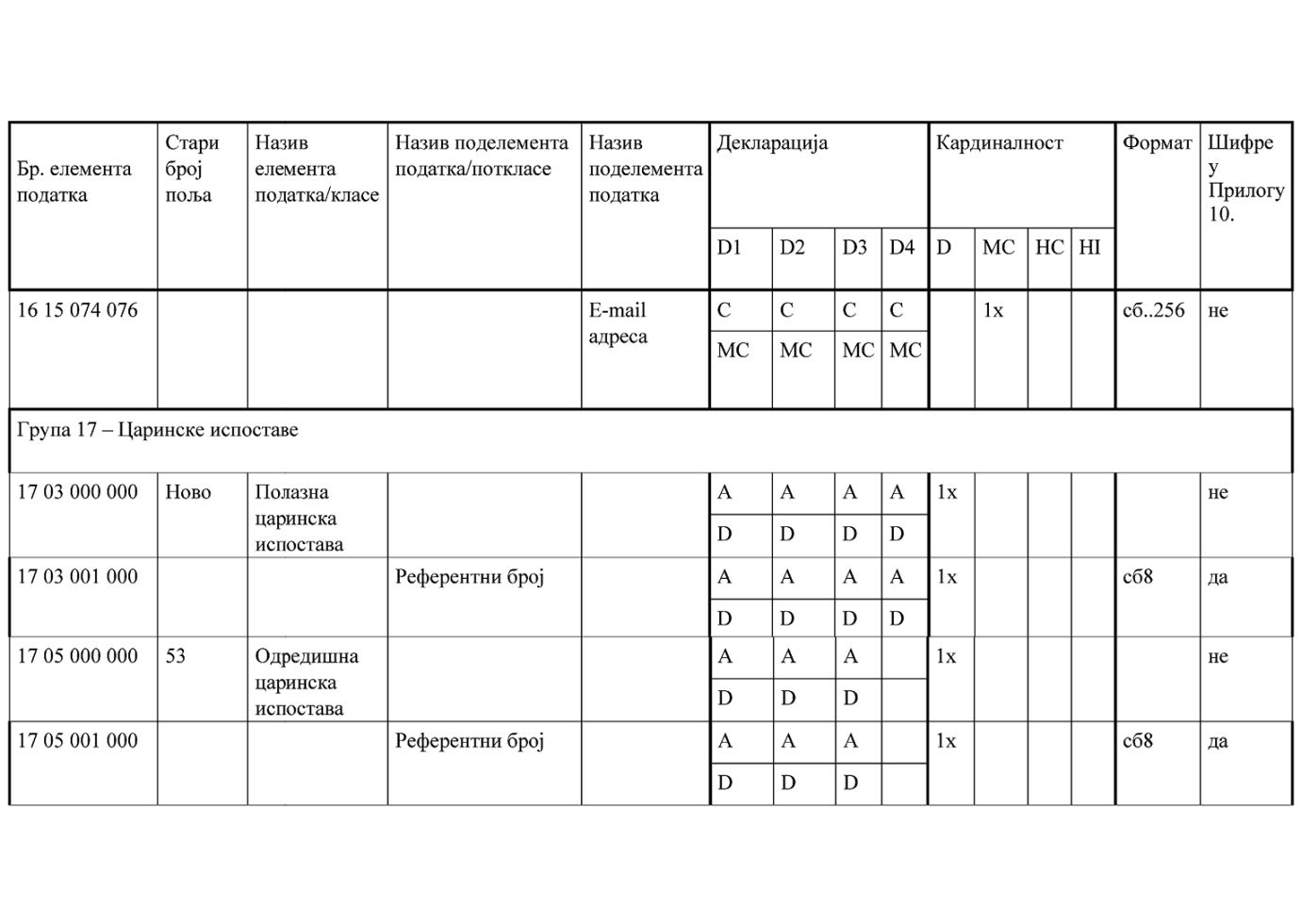 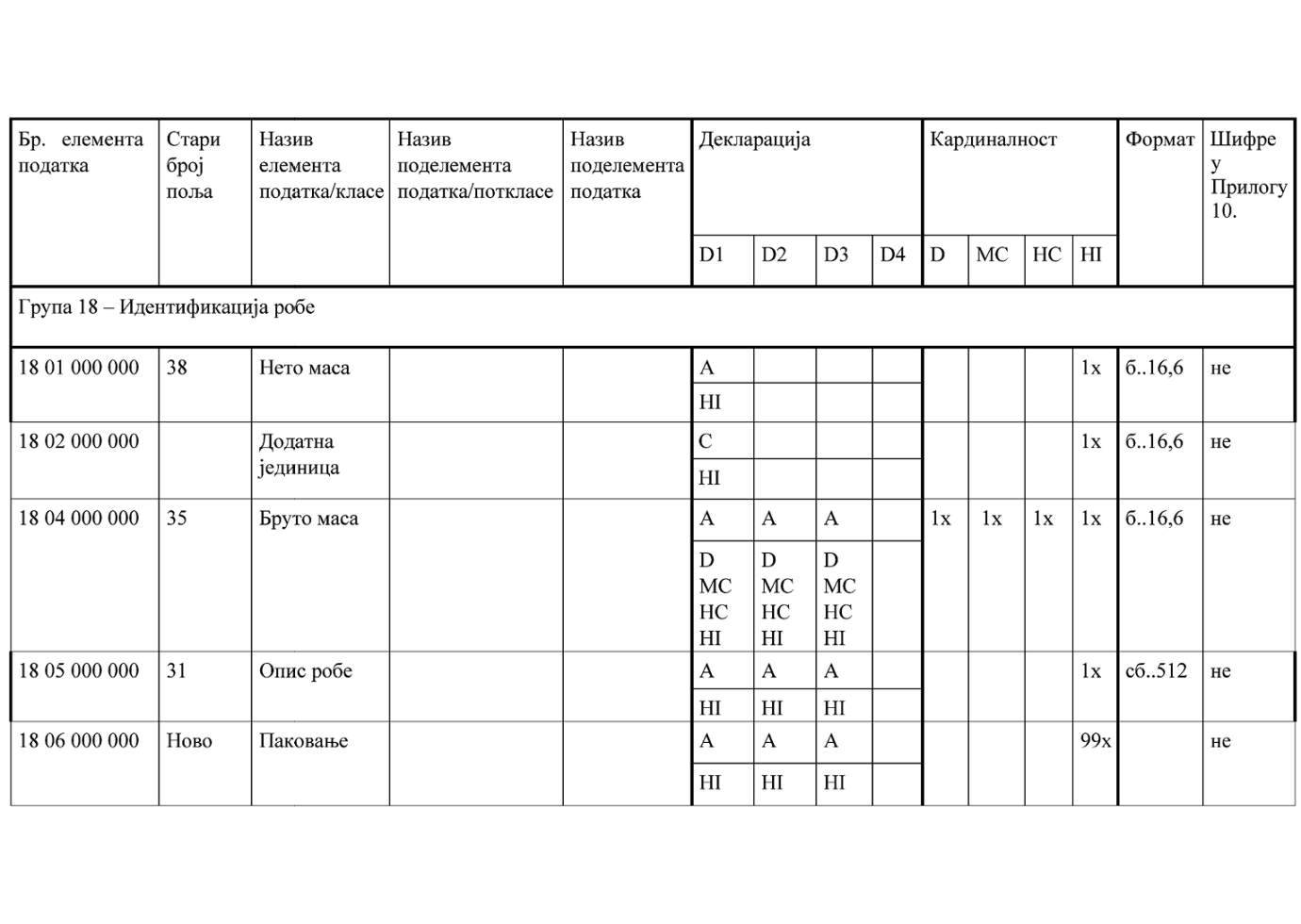 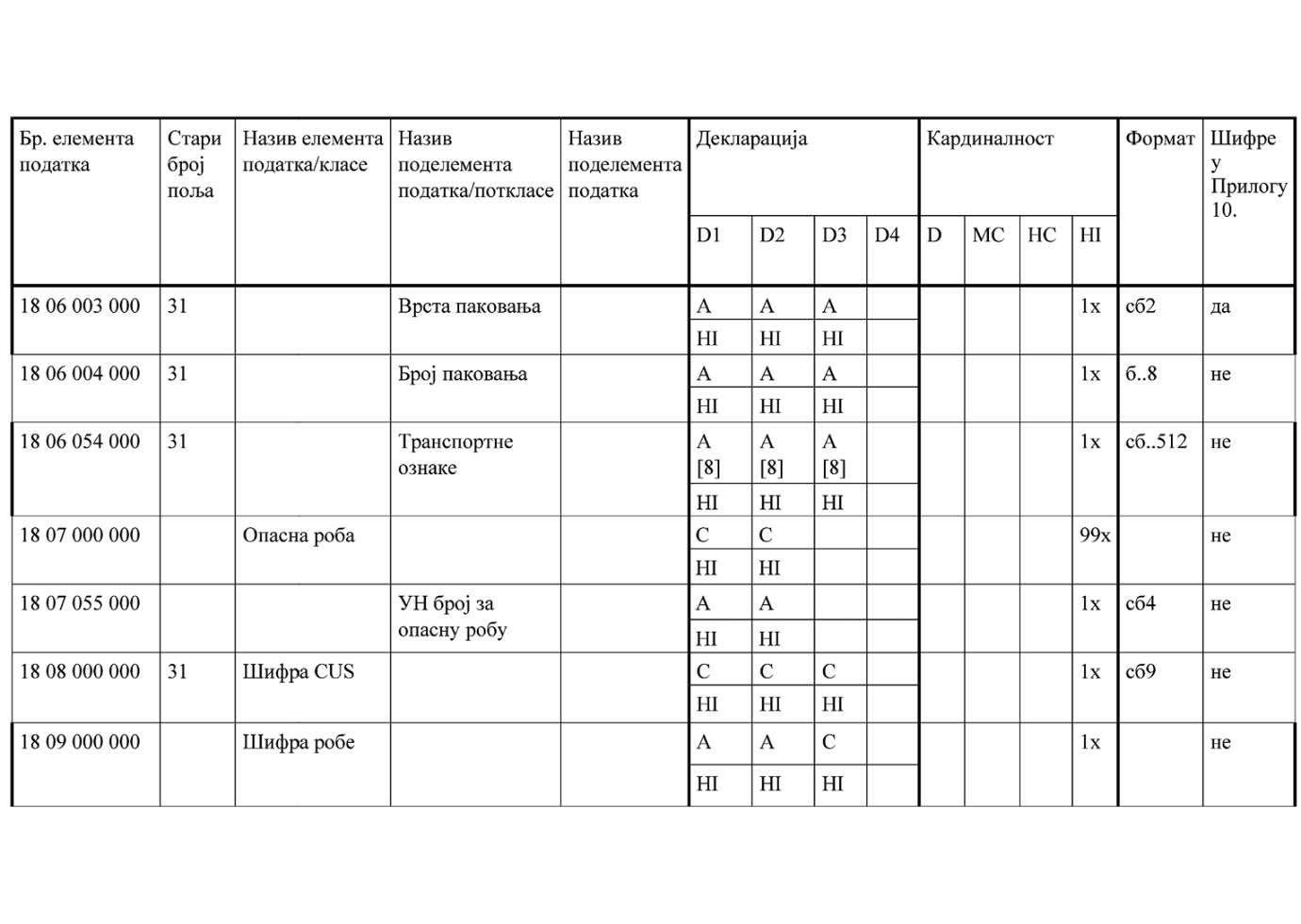 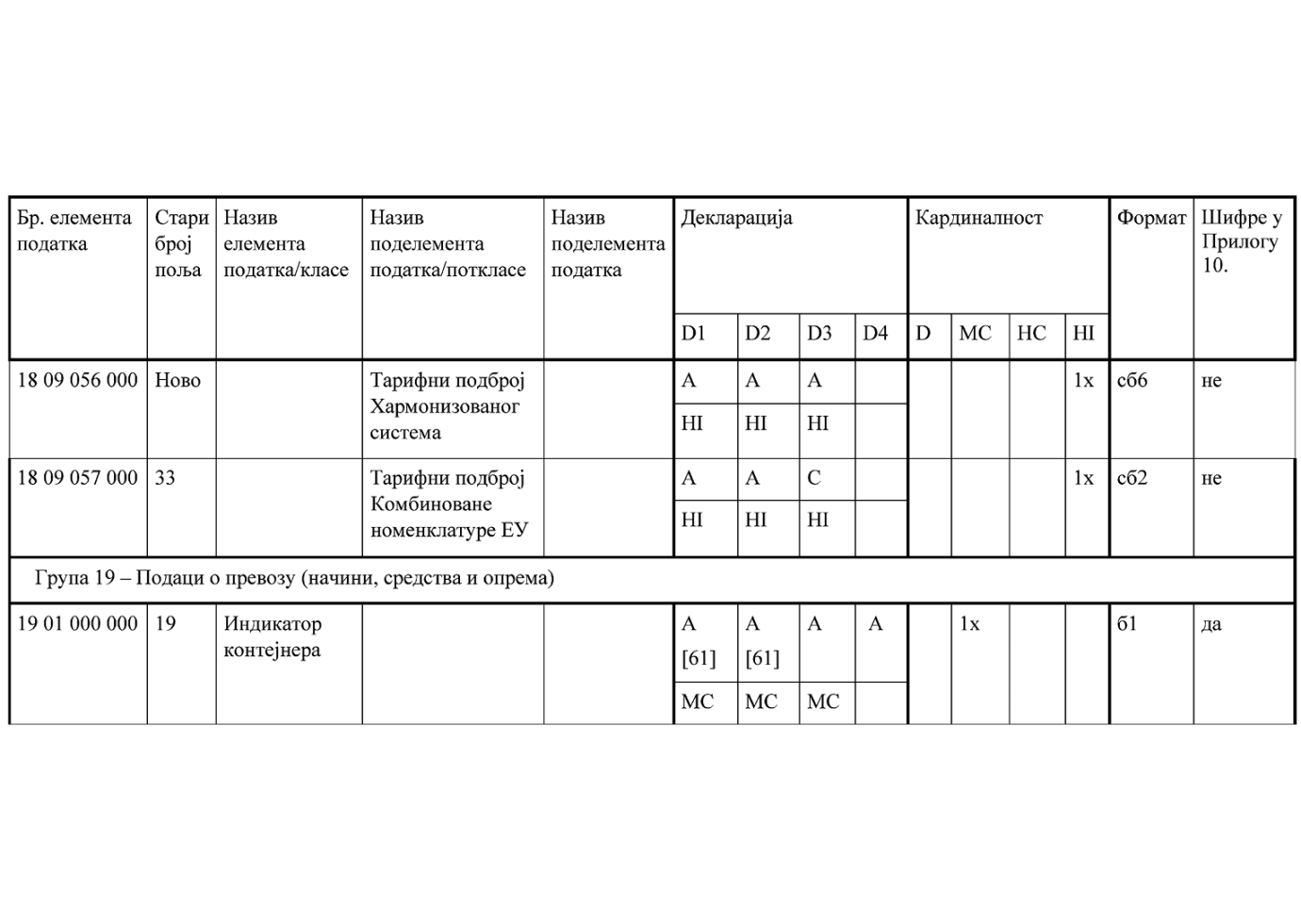 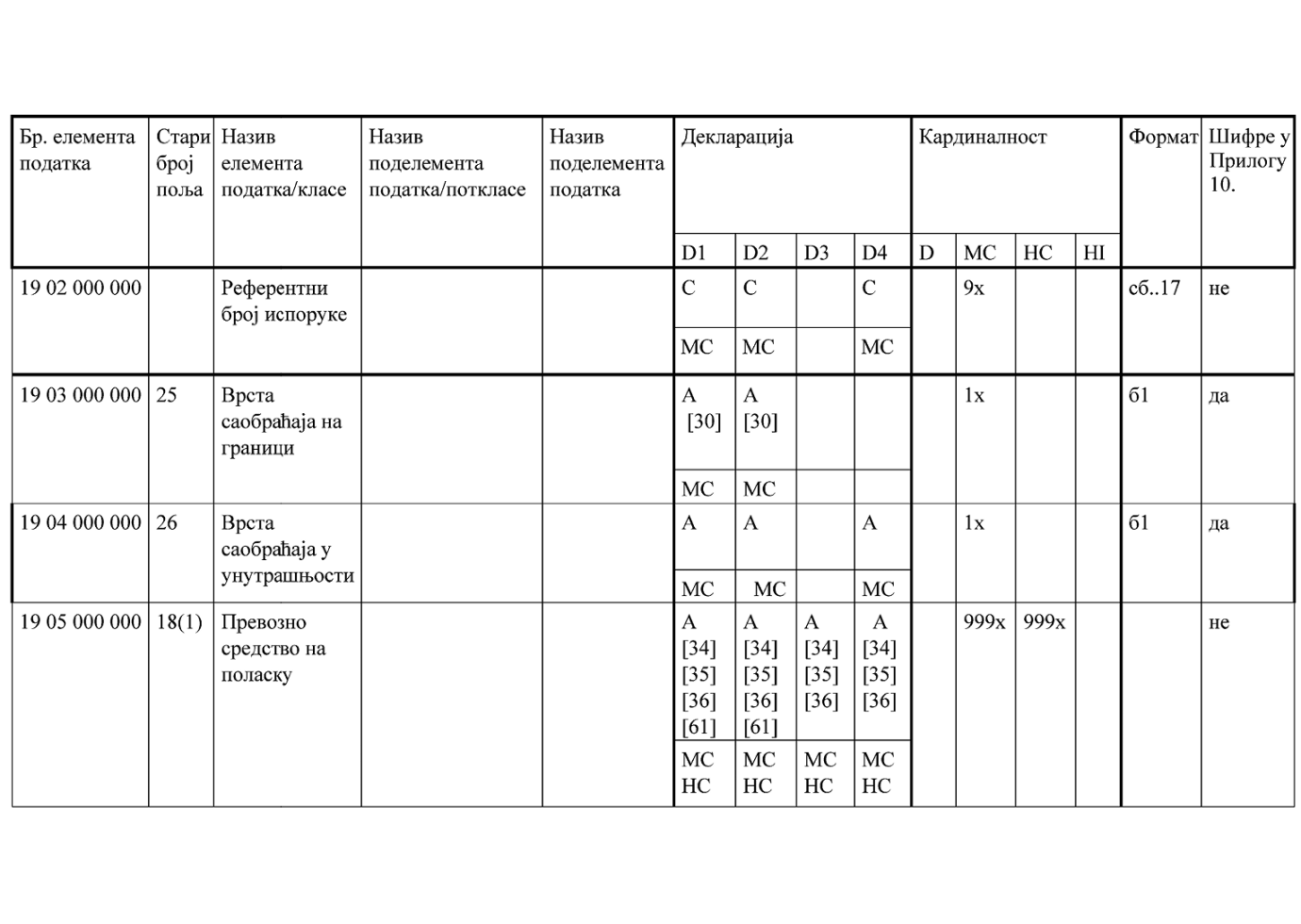 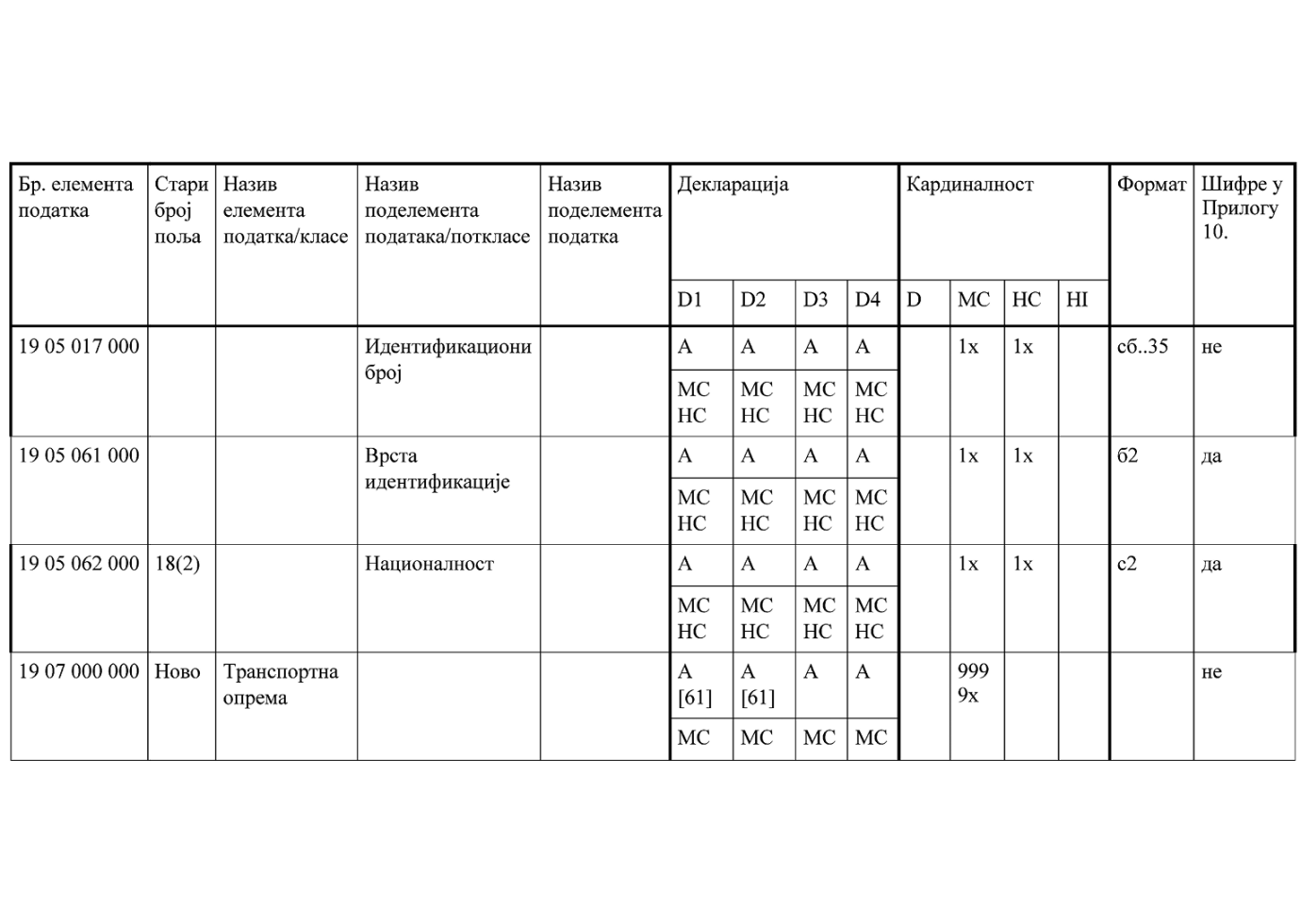 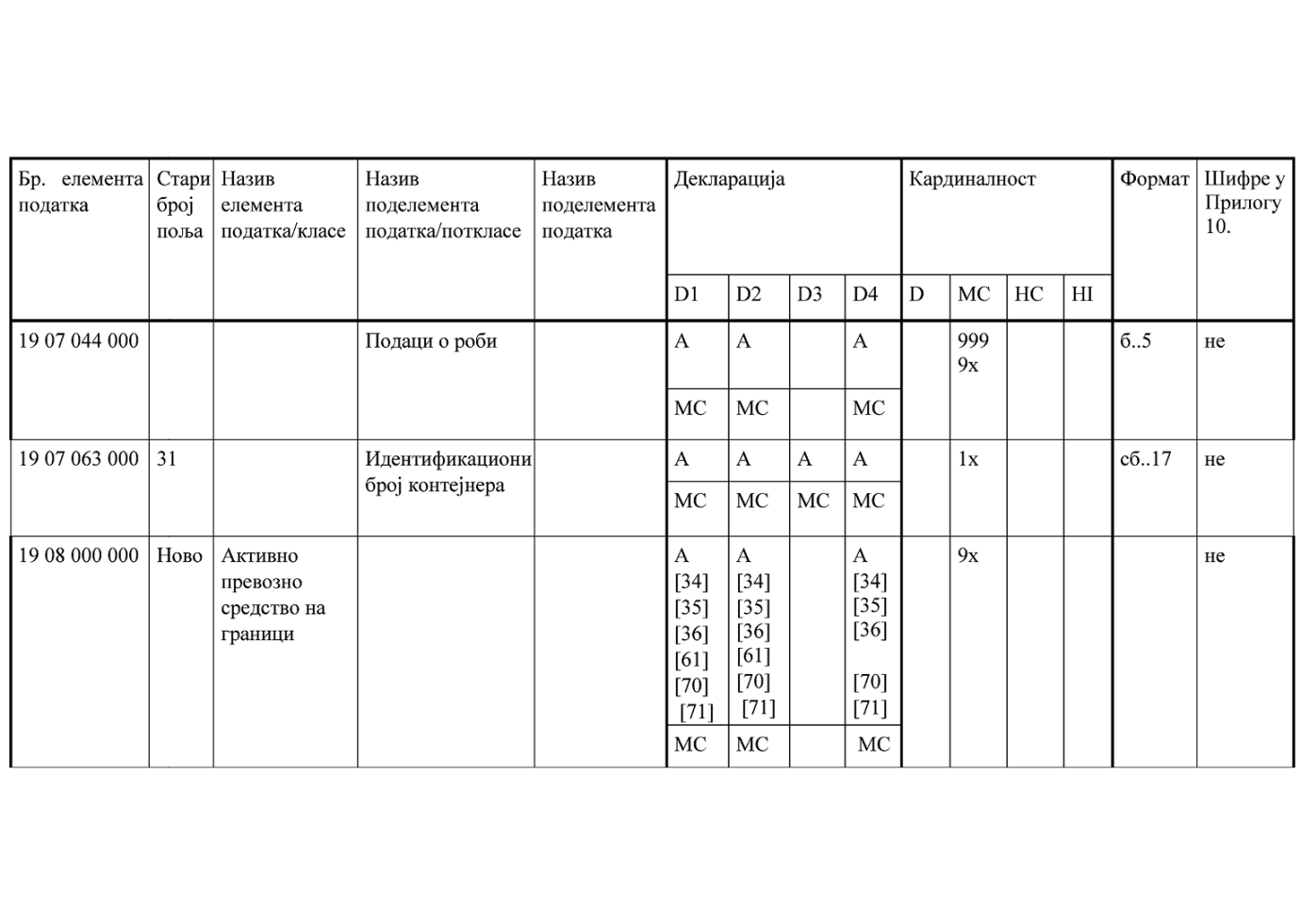 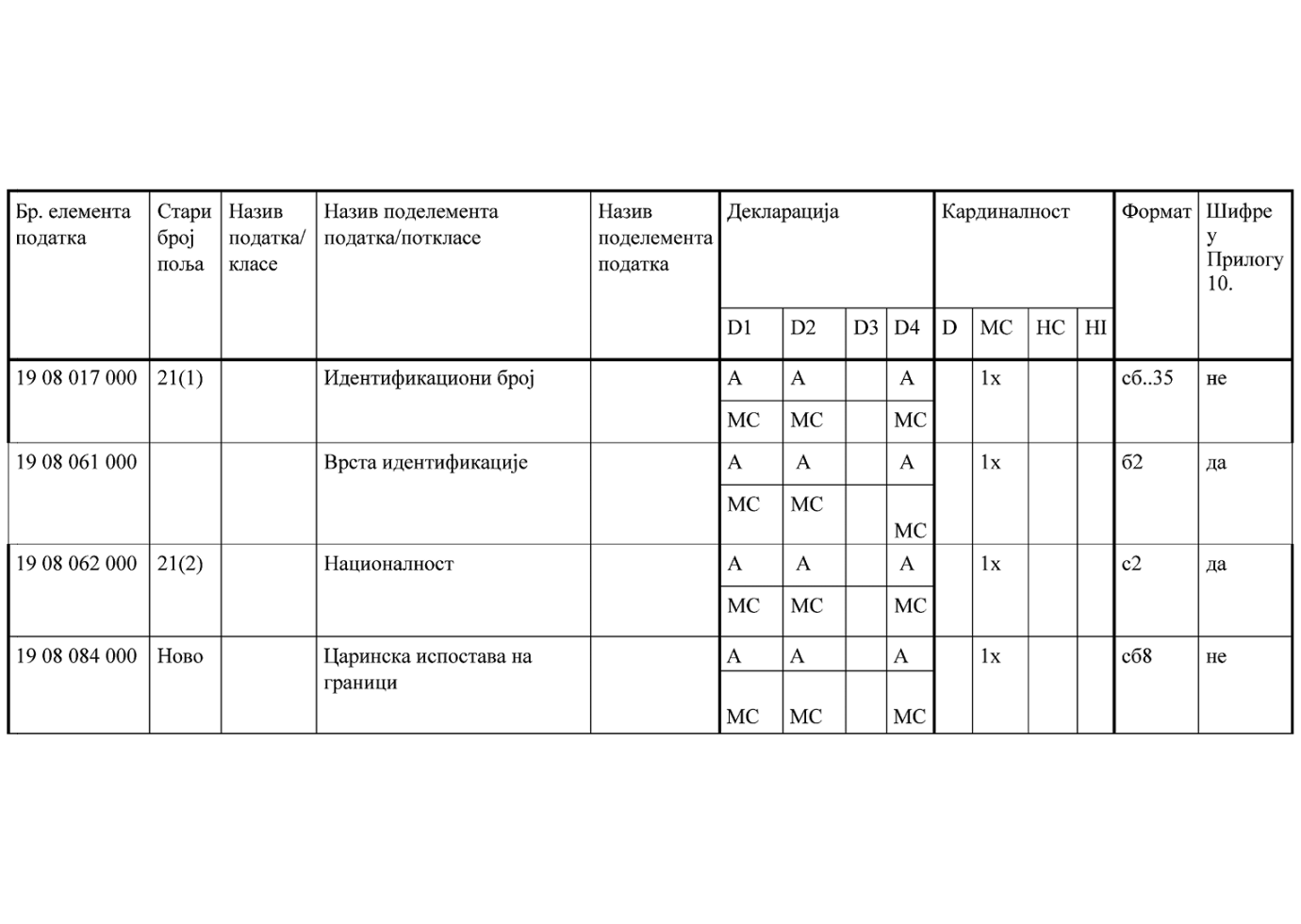 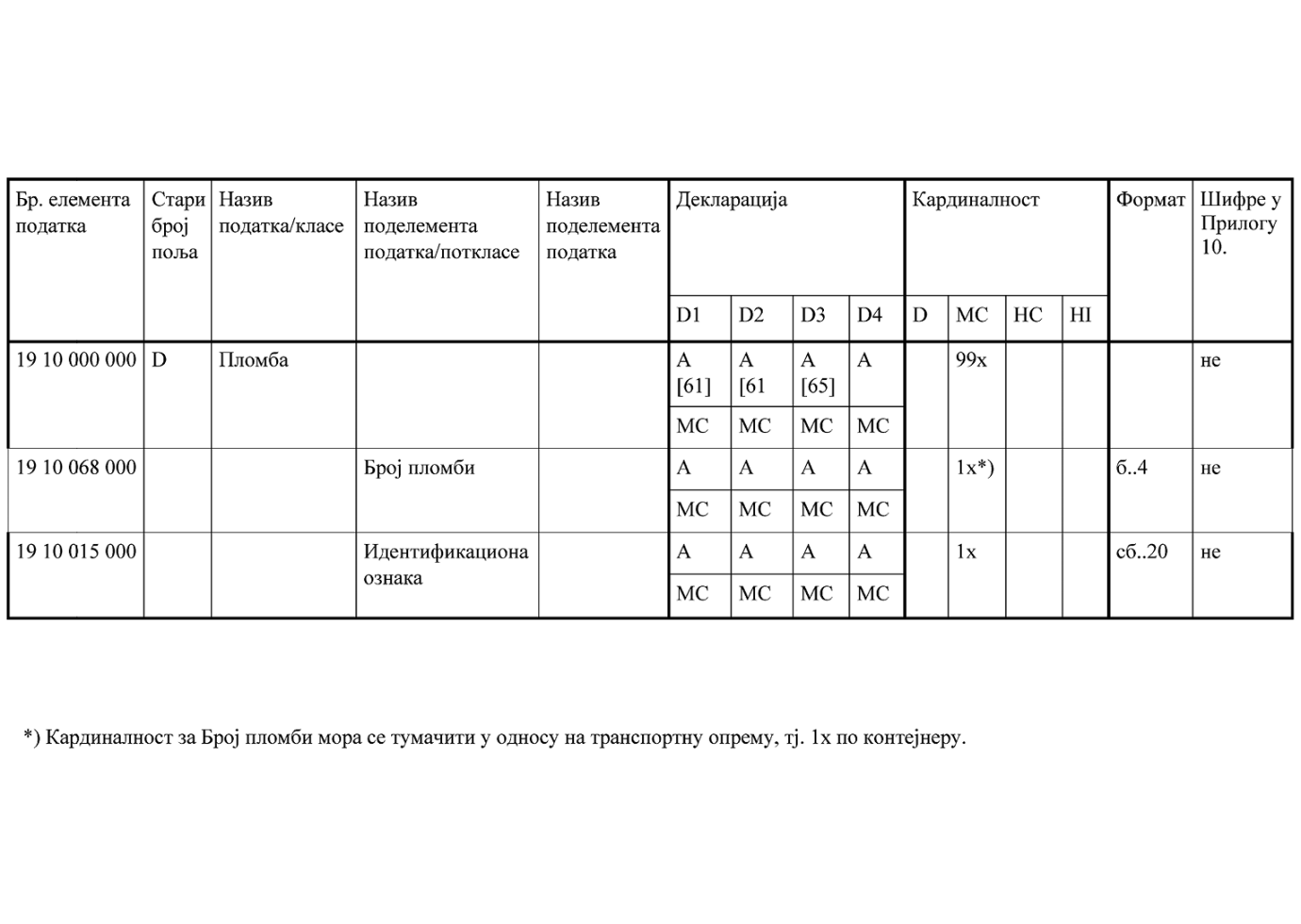 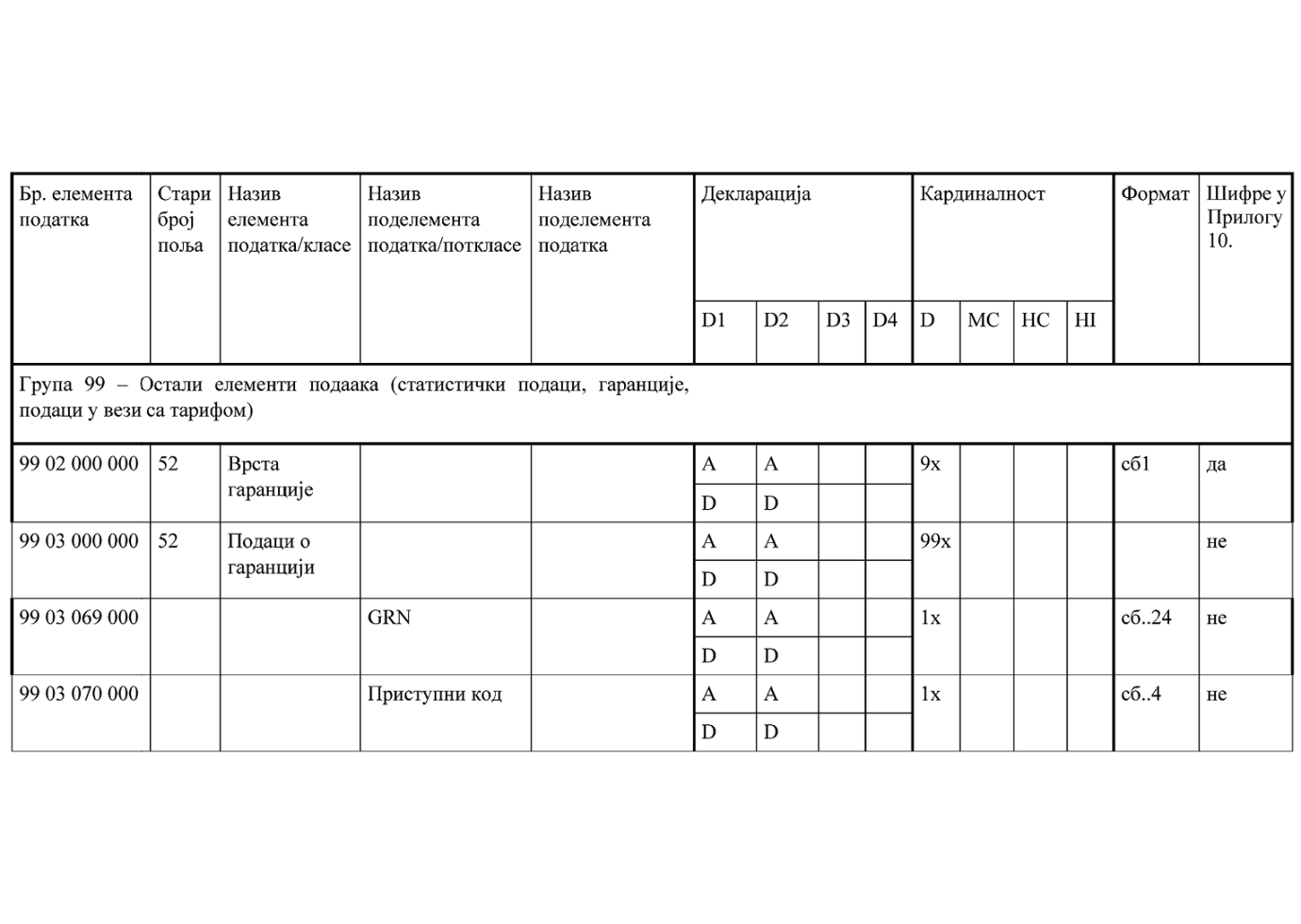 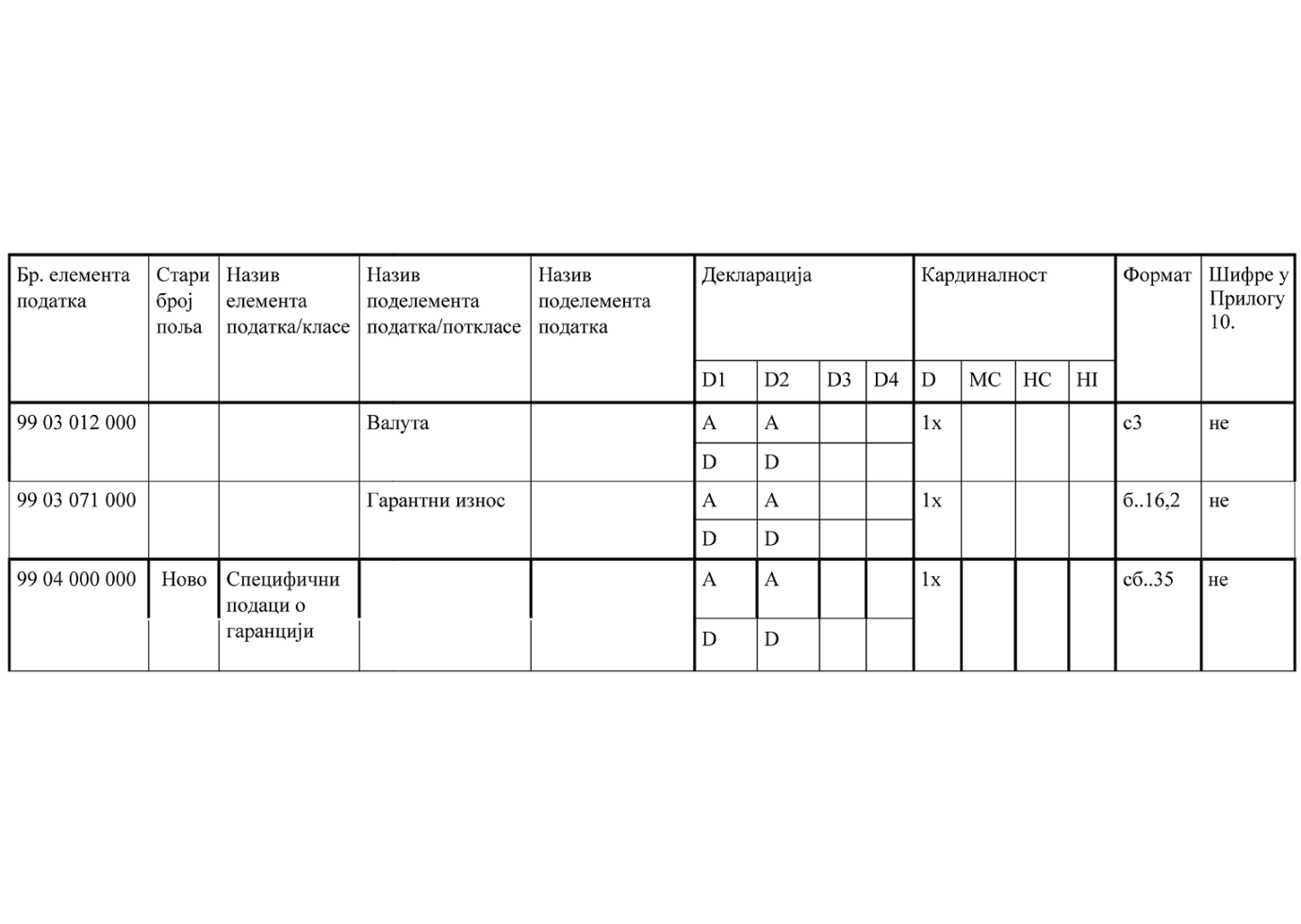 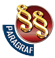 ПРАВИЛНИК О ИЗМЕНАМА И ДОПУНAМA ПРАВИЛНИКА О ОБЛИКУ, САДРЖИНИ, НАЧИНУ ПОДНОШЕЊА И ПОПУЊАВАЊА ДЕКЛАРАЦИЈА И ДРУГИХ ОБРАЗАЦА У ЦАРИНСКОМ ПОСТУПКУ ("Сл. гласник РС", бр. 6/2024)